EUROPSKA KOMISIJA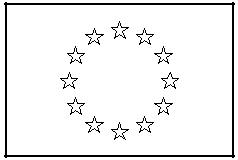 OPĆA UPRAVA ZA KLIMATSKU POLITIKU I AKTIVNOSTI  	Uprava A – Međunarodna i klimatska strategija          KLIMA.A.3 – Praćenje, izvješćivanje i verifikacija  Uputa Uredba o akreditaciji i verifikaciji - Odnos između UAV-a i norme EN ISO/IEC 17011UAV ključna uputa br. II.9, verzija od 19. rujna 2012.Ovaj je dokument dio niza dokumenata i obrazaca koje sastavljaju službe Europske komisije kao potporu provedbi Uredbe Komisije (EU) br. 600/2012 od 21. lipnja 2012. o verifikaciji izvješća o stakleničkim plinovima i izvješća o tonskim kilometrima te o akreditaciji verifikatora u skladu s Direktivom 2003/87/EZ Europskog parlamenta i Vijeća.Ova uputa predstavlja stajalište služba Komisije u trenutku objave. Uputa nije pravno obvezujuća.Ova uputa uzima u obzir rasprave sa sastanaka neformalne Tehničke radne skupine za Uredbu o praćenju i izvješćivanju u okviru Radne skupine III (WGIII) Odbora za klimatske promjene (Climate Change Committee – CCC), kao i pisane primjedbe zaprimljene od dionika i stručnjaka iz država članica.Ovu uputu jednoglasno su potvrdili predstavnici država članica na sastanku Odbora za klimatske promjene održanom 19. rujna 2012.Sve upute i obrasci mogu se preuzeti iz odjeljka s dokumentacijom s mrežne stranice Komisije  na sljedećoj adresi:  http://ec.europa.eu/clima/policies/ets/monitoring/index_en.htm.Podloga Ovaj dokument dio je niza uputa koje su sastavile službe Europske komisije u svrhu pojašnjenja zahtjeva EU ETS Uredbe o akreditaciji i verifikaciji (UAV). Predmetni niz uputa sastoji se od:upute s objašnjenjima o člancima UAV-a (UPO I), uključujući korisnički priručnik koji daje pregled uputa i njihov međuodnos s mjerodavnim zakonodavstvom; ključne upute (KUP II) o specifičnim pitanjima verifikacije i akreditacije; posebne upute (UP III) o verifikaciji izvješća operatera zrakoplova; obrazaca za verifikacijsko izvješće i razmjenu informacija; primjera koji uključuju popunjene obrasce, kontrolne liste ili specifične primjere u uputi s objašnjenjem ili ključnim uputama; često postavljenih pitanja. Ova ključna uputa objašnjava zahtjeve norme EN ISO/IEC 17011 i odnos norme s UAV-om. Osim toga, objašnjena je primjena Uredbe o akreditaciji 765/2008.  Ova Uputa predstavlja stajališta služba Komisije u trenutku objave. Nije pravno obvezujuća.1. Odnos između Uredbe o akreditaciji 765/2008, UAV-a i norme EN ISO/IEC 17011Članak 15. EU ETS Direktive i UAV uspostavili su poseban EU ETS akreditacijski program koji osigurava usklađenost s okvirom za akreditaciju koji je uspostavljen na temelju Uredbe o akreditaciji 765/2008. UAV sadrži posebne EU ETS zahtjeve u pogledu postupka akreditacije i upravnih mjera koje izriču nacionalna akreditacijska tijela (NAT-ovi), ustroju NAT-ova, kompetencijama i nepristranosti NAT-ova i njihova osoblja, kao i postupcima koje trebaju provoditi NAT-ovi. Cilj sveobuhvatnog općenitog okvira za akreditaciju koji je uspostavljen Uredbom o akreditaciji 765/2008 je usklađivanje akreditacijskih usluga koje pružaju NAT-ovi diljem Europe. On obuhvaća provođenje akreditacija za dobrovoljnu ocjenu sukladnosti, kao i ocjenu sukladnosti koju propisuje zakon. Sadrži općenite zahtjeve u pogledu, primjerice, strukture NAT-ova, kompetencija i nepristranosti NAT-ova, zabrane konkurencije akreditacijskih tijela i prekogranične akreditacije. Usklađenost između UAV-a i Uredbe  o akreditaciji 765/2008 vidljiva je u članku 5. UAV-a.To znači da se odredbe Uredbe o akreditaciji 765/2008 koje se odnose na akreditaciju, a koje nisu obuhvaćene UAV-om,  primjenjuju na EU ETS. Ovo se odnosi na sljedeće odredbe.2. Norma EN ISO/IEC 17011AUV propisuje primjenu usklađenih standarda u EU ETS programu akreditacije.16. lipnja 2009. uputa na normu EN ISO/IEC 17011 objavljena je u Službenom listu Europske unije, čime je postala usklađeni standard. Navođenjem točnog naslova norme EN ISO/IEC 17011 u Prilogu III., ova norma postala je primjenjiva na NAT-ove i treba je tumačiti u vezi s posebnim EU ETS zahtjevima iz UAV-a.Norma EN ISO/IEC 17011 propisuje opće zahtjeve za NAT-ove koji ocjenjuju i akreditiraju  tijela za ocjenjivanje (npr. verifikatore za EU ETS). Ovi zahtjevi odnose se ne samo na postupak akreditacije, nego i na ustroj NAT-a, nepristranost i stručnost NAT-a, rukovodstvo i unutarnje kontrole, postupke, angažiranje podizvođača, žalbe i prigovore. Prema potrebi, posebni EU ETS zahtjevi ugrađeni su u UAV.NAT-ovi trebaju ispuniti posebne EU ETS zahtjeve i normu EN ISO/IEC 17011 te provoditi aktivnosti akreditacije u skladu s navedenim zahtjevima.3. Zahtjevi norme EN ISO/IEC 17011 u odnosu na UAV U sljedećim odjeljcima prikazan je način na koji treba tumačiti normu EN ISO/IEC 17011 u odnosu na UAV i EU ETS.3.1 Legal status i ustroj NAT-a UAV kao i Uredba o akreditaciji 765/2008 sadrže posebne zahtjeve u pogledu ustroja NAT-a:NAT mora imati javne ovlasti; Ustroj, odgovornosti i zadaće NAT-a moraju se jasno razlikovati od onih koje ima tijelo nadležno za EU ETS i ostala nacionalna tijela. To znači da se odgovornosti NAT-a i NT-a ne smiju preklapati, a odnosi između organizacija trebaju biti razgraničeni; Važno je da postoji jasno razgraničenje odgovornosti unutar NAT-a. Odluke o akreditaciji i upravnim mjerama moraju donositi osobe koje nisu iste one osobe koje su provodile ocjenjivanje.Da bi se potkrijepili posebni zahtjevi iz obiju uredaba, moraju biti ispunjeni zahtjevi norme EN ISO/IEC 17011 o pravnoj osobnosti NAT-a.3.2 Nepristranost i neovisnost   UAV sadrži posebne EU ETS zahtjeve u pogledu nepristranosti i neovisnosti NAT-a. Jedan od ključnih zahtjeva je da NAT ne smije nuditi ili obavljati pružanje onih aktivnosti koje pruža verifikator, i mora biti neovisan od verifikatora. NAT ne smije pružati savjetodavne usluge, ne smije posjedovati dionice ili imati bilo kakav financijski ili upravljački udio u poduzeću verifikatoru. Tijekom postupka akreditacije NAT mora voditi posebnu pozornost da ne pruža konzultantske usluge verifikatoru. Ovi zahtjevi UAV-a detaljnije su razrađeni u normi EN ISO/IEC 17011. U tablici ispod prikazane su najvažnije odredbe koje se odnose na nepristranost .3.3 Kompetencije UAV sadrži posebne EU ETS zahtjeve u pogledu kompetencija ocjenjivačkog tima: ocjenjivača, glavnog ocjenjivača i tehničkih stručnjaka. Nadalje, uključeni su posebni zahtjevi u pogledu kompetencija za unutarnje ocjenjivače i osobe koje donose odluke o odobravanju, produljenju i/ili obnovi akreditacije. EN ISO/IEC 17011 detaljno razrađuje dostupnost   ljudskih resursa i načelne kompetencije uključenih strana. Osim toga, Uredba o akreditaciji 765/2008 zahtijeva od NAT da na raspolaganju ima dovoljan broj kompetentnog osoblja  u svrhu pravilnog obavljanja svojih zadaća. To uključuje pristup dovoljnom broju ocjenjivača, glavnih ocjenjivača i tehničkih stručnjaka. Ostale mjerodavne odredbe u pogledu osoblja koje je povezano s NAT-om su sljedeće:Za svaki postupak ocjenjivanja NAT imenuje ocjenjivački tim koji se sastoji od glavnog ocjenjivača i, prema potrebi, odgovarajućeg broja ocjenjivača i tehničkih stručnjaka. Glavni ocjenjivač vodi ocjenjivački tim, a ocjenjivači provode svoje zadaće pod vodstvom glavnog ocjenjivača. Tehnički stručnjaci mogu biti uključeni da doprinesu dubinskim i stručnim znanjem o određenom predmetu. To može biti jezik, posebno tehničko znanje, iskustvo u reviziji podatak i informacija, stručno informatičko znanje i sva ostala stručna znanja za koja glavni ocjenjivač i ocjenjivači trebaju podršku. Tehnički stručnjaci obavljaju svoje zadaće pod vodstvom i punom odgovornošću glavnog ocjenjivača i ocjenjivačkog tima.Prilikom odabira tima, NAT mora osigurati da tim uključuje barem jednu osobu koja posjeduje znanje o praćenju i izvještavanju o stakleničkim plinovima koje je mjerodavno za opseg akreditacije. Tim mora posjedovati kompetencije i razumijevanje potrebno za ocjenu verifikacijskih aktivnosti koje su provedene za postrojenje ili operatera zrakoplova. To će omogućiti ocjenjivačkom timu da procijeni rad verifikatora (npr. na koji način verifikator provjerava primjenu metodologije praćenja, na koji način verifikator provodi uzorkovanje podatka u rafineriji itd.). NAT također mora osigurati da članovi tima postupaju nepristrano i nediskriminacijski. Norma EN ISO/IEC 17011 zahtijeva od članova tima da obavijeste NAT, prije procjene, o postojećim odnosima i mogućem sukobu interesa verifikatora.U svrhu olakšavanja odabira članova tima, NAT mora poduzeti određene mjere koje su navedene ispod u tablici.Ocjenjivači moraju ispunjavati sljedeće zahtjeve u pogledu kompetencija: oni moraju:biti upoznati s postupcima za akreditaciju, kriterijima za akreditaciju i ostalim mjerodavnim zahtjevima;završiti odgovarajuće usavršavanje za ocjenjivače i glavne ocjenjivače;posjedovati dubinsko znanje o mjerodavnim metodama ocjenjivanja; biti u stanju učinkovito komunicirati na jezicima koji su potrebni;posjedovati odgovarajuće karakterne odlike: npr. pronicljivost, etičnost, odlučnost,    neovisnost;biti upoznati s EU ETS Direktivom; UPI-jem i UAV-om; postupcima i zahtjevima NAT-a na temelju norma EN ISO/IEC 17011; EN ISO/IEC 14065 i 14064-3; ostalim mjerodavnim zakonodavstvom (npr. komplementarno nacionalno zakonodavstvo)M i upute koje sastavlja Europska komisija kao potporu za tumačenje UPI-ja i UAV-a;posjeduju znanje o revidiranju podataka i informacija koje je prikupljeno kroz usavršavanje ili imaju pristup osobi koja posjeduje takvo znanje i iskustvo. Znanje o revidiranju podataka i informacija znači poznavanje, primjerice, metodologija za revidiranje podataka i informacija, uključujući revidiranja primjenu razina značajnosti i procjenu značajnosti netočnih tvrdnji; analiziranje inherentnih i kontrolnih rizika; tehnike uzrokovanja i procjene toka podataka, kontrolnog sustava, postupaka za kontrolne aktivnosti, IT sustava itd.Glavni ocjenjivači moraju ispunjavati iste zahtjeve u pogledu kompetencija kao ocjenjivači i moraju biti u stanju dokazati da posjeduju kompetencije za vođenje ocjenjivačkog tima i biti odgovorni za provođenje ocjenjivanja u skladu s UAV-om.Unutarnji procjenitelji i osobe koje donose odluke o odobravanju, produljenju i obnovi akreditacije, moraju ispunjavati iste zahtjeve u pogledu kompetencija kao ocjenjivači i moraju posjedovati dostatno znanje i iskustvo za procjenu akreditacije.Tehnički stručnjaci moraju:posjedovati kompetencije potrebne za učinkovito pružanje podrške glavnom ocjenjivaču i ocjenjivaču u području za koje je potrebno njegovo ili njezino znanje i stručnost; biti upoznati s EU ETS Direktivom; UPI-jem i UAV-om; postupcima i zahtjevima NAT-a na temelj norma EN ISO/IEC 17011; EN ISO/IEC 14065 i 14064-3; ostalim mjerodavnim zakonodavstvom (npr. komplementarno nacionalno zakonodavstvo); i uputama koje sastavlja Europska komisija kao potporu za tumačenje UPI-ja i UAV-a; dostatno razumijevanje aktivnosti za verifikaciju stakleničkih plinova. Da bi se osiguralo da NAT-ovo osoblje nastavi ispunjavati ove zahtjeve u pogledu kompetencija, članak 8. Uredbe o akreditaciji 765/2008 zahtijeva od NAT-a da uspostavi, provodi i održava postupke za praćenje za nadzor djelotvornosti i osposobljenosti uključenog osoblja. Kao dio ovog postupka NAT mora pregledati i ocijeniti djelotvornost i osposobljenost  svojega osoblja kako bi utvrdio potrebe za usavršavanjem. Kao rezultat ove ocjene NAT može preporučiti odgovarajuće naknadne radnje za poboljšanje učinkovitosti osoblja. Norma EN ISO/IEC 17011 zahtijeva redovito promatranje glavnih ocjenjivača i ocjenjivača na terenu. U načelu, to se provodi svake tri godine, osim ako ne postoje dovoljni prateći dokazi da ocjenjivač i glavni ocjenjivač kontinuirano  posao obavljaju stručno.3.4 Postupci koje provodi NATDa bi ispunio ključna načela i zahtjeve članka 8. Uredbe o akreditaciji 765/2008, NAT mora uspostaviti, provoditi i održavati postupke i sustave koji su navedeni u normi EN ISO/IEC 17011. To uključuje uspostavu i održavanje sljedećeg: sustava upravljanja; postupaka za produljenje aktivnosti i odgovor na zahtjeve zainteresiranih strana; postupaka za kontrolu svih dokumenata koji se odnose na akreditacijske aktivnosti; postupaka za identifikaciju, prikupljanje, indeksiranje, pristup, arhiviranje, čuvanje, održavanje i raspolaganje evidencijama; postupaka za čuvanje evidencije tijekom određenog razdoblja koji su dosljedni NAT-ovim ugovornim i zakonskim obvezama; postupaka za određivanje i upravljanje nesukladnostimau poslovanju NAT-a; postupaka za utvrđivanje mogućnosti za poboljšanja i poduzimanje preventivnih radnji za uklanjanje mogućih nesukladnosti; postupaka za provođenje unutarnjih revizija za provjeru sukladnosti sa zahtjevima UAV-a i osigurati da se sustava upravljanja provodi i održava; postupaka za preispitivanje sustava upravljanja; postupaka za rješavanje prigovora; postupaka za rješavanje žalbi. U tablici ispod ukratko su prikazani zahtjevi norme EN ISO/IEC 17011, ali koja ne obuhvaća potpuni pregled svih zahtjeva.3.5 Sklapanje podugovora za osoblje i sklapanje ugovora s vanjskim suradnicima   Sklapanje podugovora znači da je angažirana druga vanjska organizacija za pružanje dijela akreditacijskih usluga. NAT zadržava konačnu odgovornost. Sklapanje ugovora s osobama znači angažiranje osoba za provođenje određenih internih aktivnosti za NAT, ali pod vodstvom i punom odgovornošću NAT-a. U normi EN ISO/IEC 17011 jasno se navodi da angažiranje ocjenjivača pojedinaca i tehničkih stručnjaka za provođenje aktivnosti ne predstavlja sklapanje podugovora. Budući da UAV zahtijeva od NAT-a da donese sve konačne odluke koje se odnose na akreditaciju verifikatora, nije dozvoljeno da odluke donosi osoblje za koje su sklopljeni podugovori.Ako NAT koristi podugovaranje za dijelove akreditacijskih aktivnosti, mora imati uspostavljenu politiku koja opisuje uvjete pod kojima se odvija podugovaranje. Ovo uključuje primjereno dokumentirani sporazum koji obuhvaća povjerljivost podataka i rješavanje sukoba interesa.U slučaju podugovora, NAT mora preuzeti punu odgovornost za ocjenjivanje koje obavlja osoblje angažirano putem podugovora i sam mora imati nadležnost i konačnu odgovornost prilikom donošenja odluka. NAT mora osigurati da je tijelo s kojim je sklopljen podugovor kompetentno i da će postupati u skladu s UAV-om. Osim toga, EN ISO/IEC 17011 zahtijeva od NAT-a da pribavi verifikatorov pristanak da sklopi podugovor s određenim tijelom.3.6 Evidencija NAT mora voditi ažuriranu evidenciju za svaku osobu koja sudjeluje u postupku akreditacije. To uključuje evidencije koje se odnose na kompetencijski postupak i kompetencije glavnih ocjenjivača, ocjenjivača i tehničkih stručnjaka (npr. obrazovne kvalifikacije i stručni status, izobrazba, iskustvo i kompetencije osoba koje sudjeluju u ocjenjivanju i za određene ocjenjivačke zadaće, kao i rezultate redovitog praćenja njihovih kompetencija), evidencije koje se odnose na nepristranost osoblja, evidencija o vanjskim suradnicima, podugovornim  aktivnostima, evidencija o verifikatorima, dokumentacija o žalbama, prigovorima i korektivnim radnjama.Podaci koje se vode o verifikatorima obuhvaćaju odgovarajuću korespondenciju, evidenciju  o ocjenjivanju, evidencija o relevantnim raspravama povjerenstava, i kopije potvrda o akreditaciji; sve takve podatke treba čuvati na sigurnom.3.7 Javne informacije i povjerljivost   NAT mora redovito osigurati javnu dostupnost ažuriranih informacija o akreditacijskim uslugama. EN ISO/IEC 17011 daje primjere informacija na koje se to odnosi, npr.:detaljne informacije o postupcima akreditacije i ocjene, uključujući mjere za odobravanje, održavanje, produljenje, smanjenje, obustavu i povlačenje akreditacije; dokument ili referentne dokumente koji sadrže zahtjeve za zahtjev za akreditaciju ili produljenje akreditacije, kao i ostale zahtjeve za akreditaciju, uključujući tehničke zahtjeve koji su specifični za svako područje akreditacije, ako je primjenjivo; opće informacije o naknadama za potrebe akreditacije; opis prava i obveza verifikatora; informacije o akreditiranim verifikatorima kao što su naziv i adresa svakog akreditiranog verifikatora; datum odobrenja akreditacije i datum isteka akreditacije; opseg akreditacije, u skraćenom ili punom obliku. Ako se opseg navodi samo u skraćenom obliku, treba osigurati informacije o načinu na koji je moguće dobiti opis punog opsega; potvrde o akreditaciji i izrečene upravne mjere; promjene u zahtjevima akreditacije. Neke informacije mogu biti uključene u bazu podataka koji treba uspostaviti svaki NAT.NAT mora uspostaviti odgovarajuće mjere za čuvanje povjerljivosti informacija. NAT ne smije otkrivati povjerljive informacije o određenom verifikatoru izvan NAT-a bez pisanog pristanka verifikatora, osim ako UAV, Direktiva 2003/4/EC ili drugi propis zahtijeva otkrivanje tih informacija bez pristanka.3.8 Odgovornosti verifikatora   Verifikator ima određene odgovornosti. U skladu s normom EN ISO/IEC 17011 NAT zahtijeva od verifikatora da ispunjava određene zahtjeve: npr. osigura pristup odgovarajućim lokacijama, osigura pristup informacijama iz članka 8. Uredbe o akreditaciji 765/2008, organiziranje terenskih pregleda, obavještavanje NAT-a bez odgađanja o značajnim promjenama koje se odnose na status i poslovanje NAT-a (npr. promjene u opsegu akreditacije, promjene u resursima i prostorijama verifikatora), ne smije koristiti akreditaciju na način koji bi ugrozio ugled NAT-a.3.9 Uputa na akreditaciju i korištenje akreditacijskih simbola     Norma EN ISO/IEC 17011 zahtijeva od NAT-a da ima uspostavljenu politiku koja uređuje zaštitu i korištenje njegovih akreditacijskih simbola koji su namijenjeni za njegove akreditirane verifikatore kao oznaka akreditiranog statusa predmetnih verifikatora. EN ISO/IEC 17011 obuhvaća posebne zahtjeve koji osiguravaju točnost podataka i izbjegavanje bilo kakve zlouporabe akreditacijskih simbola.Zahtjev Gdje se nalazi u UAV-u   Ako ovom Uredbom nisu utvrđene posebne odredbe o sastavu nacionalnih akreditacijskih tijela ili o aktivnostima i zahtjevima povezanima s akreditacijom, primjenjuju se odgovarajuće odredbe iz Uredbe (EZ) br. 765/2008.Članak 5. Uredba o akreditaciji 765/2008Primjena na EU ETSUredba o akreditaciji 765/2008Primjena na EU ETSUredba o akreditaciji 765/2008Primjena na EU ETSUredba o akreditaciji 765/2008Primjena na EU ETSČlanak 4. stavak 1.: jedan NAT po državi članici Članak 4. stavak 1.: jedan NAT po državi članici Svaka država članica imenuje jedno nacionalno akreditacijsko tijelo. Sve akreditacijske usluge koje pokriva Uredba o akreditaciji 765/2008, kao i usluge koje obuhvaća UAV mora pružati taj navedeni NAB.Svaka država članica imenuje jedno nacionalno akreditacijsko tijelo. Sve akreditacijske usluge koje pokriva Uredba o akreditaciji 765/2008, kao i usluge koje obuhvaća UAV mora pružati taj navedeni NAB.Svaka država članica imenuje jedno nacionalno akreditacijsko tijelo. Sve akreditacijske usluge koje pokriva Uredba o akreditaciji 765/2008, kao i usluge koje obuhvaća UAV mora pružati taj navedeni NAB.Članak 4. stavak 1.: jedan NAT po državi članici Članak 4. stavak 1.: jedan NAT po državi članici Svaka država članica imenuje jedno nacionalno akreditacijsko tijelo. Sve akreditacijske usluge koje pokriva Uredba o akreditaciji 765/2008, kao i usluge koje obuhvaća UAV mora pružati taj navedeni NAB.Svaka država članica imenuje jedno nacionalno akreditacijsko tijelo. Sve akreditacijske usluge koje pokriva Uredba o akreditaciji 765/2008, kao i usluge koje obuhvaća UAV mora pružati taj navedeni NAB.Svaka država članica imenuje jedno nacionalno akreditacijsko tijelo. Sve akreditacijske usluge koje pokriva Uredba o akreditaciji 765/2008, kao i usluge koje obuhvaća UAV mora pružati taj navedeni NAB.Članak 4. stavak 1.: jedan NAT po državi članici Članak 4. stavak 1.: jedan NAT po državi članici Svaka država članica imenuje jedno nacionalno akreditacijsko tijelo. Sve akreditacijske usluge koje pokriva Uredba o akreditaciji 765/2008, kao i usluge koje obuhvaća UAV mora pružati taj navedeni NAB.Svaka država članica imenuje jedno nacionalno akreditacijsko tijelo. Sve akreditacijske usluge koje pokriva Uredba o akreditaciji 765/2008, kao i usluge koje obuhvaća UAV mora pružati taj navedeni NAB.Svaka država članica imenuje jedno nacionalno akreditacijsko tijelo. Sve akreditacijske usluge koje pokriva Uredba o akreditaciji 765/2008, kao i usluge koje obuhvaća UAV mora pružati taj navedeni NAB.Članak 4. stavak 4.:Informacije o obraćanju drugom NAT-u  Članak 4. stavak 4.:Informacije o obraćanju drugom NAT-u  Članak 55. UAV-a propisuje da država članica može koristiti usluge nacionalnog akreditacijskog tijela druge države članice ako smatra da imenovanje nacionalnog akreditacijskog tijela ili pružanje EU ETS akreditacijskih usluga nije ekonomski opravdano ili održivo. U tim slučajevima treba se pridržavati članka 4. stavka 4. Uredbe 765/2008. Komisija sastavlja popis država članica koje su se obratile NAT-u druge države članice.Članak 55. UAV-a propisuje da država članica može koristiti usluge nacionalnog akreditacijskog tijela druge države članice ako smatra da imenovanje nacionalnog akreditacijskog tijela ili pružanje EU ETS akreditacijskih usluga nije ekonomski opravdano ili održivo. U tim slučajevima treba se pridržavati članka 4. stavka 4. Uredbe 765/2008. Komisija sastavlja popis država članica koje su se obratile NAT-u druge države članice.Članak 55. UAV-a propisuje da država članica može koristiti usluge nacionalnog akreditacijskog tijela druge države članice ako smatra da imenovanje nacionalnog akreditacijskog tijela ili pružanje EU ETS akreditacijskih usluga nije ekonomski opravdano ili održivo. U tim slučajevima treba se pridržavati članka 4. stavka 4. Uredbe 765/2008. Komisija sastavlja popis država članica koje su se obratile NAT-u druge države članice.Članak 4. stavak 4.:Informacije o obraćanju drugom NAT-u  Članak 4. stavak 4.:Informacije o obraćanju drugom NAT-u  Članak 55. UAV-a propisuje da država članica može koristiti usluge nacionalnog akreditacijskog tijela druge države članice ako smatra da imenovanje nacionalnog akreditacijskog tijela ili pružanje EU ETS akreditacijskih usluga nije ekonomski opravdano ili održivo. U tim slučajevima treba se pridržavati članka 4. stavka 4. Uredbe 765/2008. Komisija sastavlja popis država članica koje su se obratile NAT-u druge države članice.Članak 55. UAV-a propisuje da država članica može koristiti usluge nacionalnog akreditacijskog tijela druge države članice ako smatra da imenovanje nacionalnog akreditacijskog tijela ili pružanje EU ETS akreditacijskih usluga nije ekonomski opravdano ili održivo. U tim slučajevima treba se pridržavati članka 4. stavka 4. Uredbe 765/2008. Komisija sastavlja popis država članica koje su se obratile NAT-u druge države članice.Članak 55. UAV-a propisuje da država članica može koristiti usluge nacionalnog akreditacijskog tijela druge države članice ako smatra da imenovanje nacionalnog akreditacijskog tijela ili pružanje EU ETS akreditacijskih usluga nije ekonomski opravdano ili održivo. U tim slučajevima treba se pridržavati članka 4. stavka 4. Uredbe 765/2008. Komisija sastavlja popis država članica koje su se obratile NAT-u druge države članice.Članak 4. stavak 4.:Informacije o obraćanju drugom NAT-u  Članak 4. stavak 4.:Informacije o obraćanju drugom NAT-u  Članak 55. UAV-a propisuje da država članica može koristiti usluge nacionalnog akreditacijskog tijela druge države članice ako smatra da imenovanje nacionalnog akreditacijskog tijela ili pružanje EU ETS akreditacijskih usluga nije ekonomski opravdano ili održivo. U tim slučajevima treba se pridržavati članka 4. stavka 4. Uredbe 765/2008. Komisija sastavlja popis država članica koje su se obratile NAT-u druge države članice.Članak 55. UAV-a propisuje da država članica može koristiti usluge nacionalnog akreditacijskog tijela druge države članice ako smatra da imenovanje nacionalnog akreditacijskog tijela ili pružanje EU ETS akreditacijskih usluga nije ekonomski opravdano ili održivo. U tim slučajevima treba se pridržavati članka 4. stavka 4. Uredbe 765/2008. Komisija sastavlja popis država članica koje su se obratile NAT-u druge države članice.Članak 55. UAV-a propisuje da država članica može koristiti usluge nacionalnog akreditacijskog tijela druge države članice ako smatra da imenovanje nacionalnog akreditacijskog tijela ili pružanje EU ETS akreditacijskih usluga nije ekonomski opravdano ili održivo. U tim slučajevima treba se pridržavati članka 4. stavka 4. Uredbe 765/2008. Komisija sastavlja popis država članica koje su se obratile NAT-u druge države članice.Članak 4. stavak 4.:Informacije o obraćanju drugom NAT-u  Članak 4. stavak 4.:Informacije o obraćanju drugom NAT-u  Članak 55. UAV-a propisuje da država članica može koristiti usluge nacionalnog akreditacijskog tijela druge države članice ako smatra da imenovanje nacionalnog akreditacijskog tijela ili pružanje EU ETS akreditacijskih usluga nije ekonomski opravdano ili održivo. U tim slučajevima treba se pridržavati članka 4. stavka 4. Uredbe 765/2008. Komisija sastavlja popis država članica koje su se obratile NAT-u druge države članice.Članak 55. UAV-a propisuje da država članica može koristiti usluge nacionalnog akreditacijskog tijela druge države članice ako smatra da imenovanje nacionalnog akreditacijskog tijela ili pružanje EU ETS akreditacijskih usluga nije ekonomski opravdano ili održivo. U tim slučajevima treba se pridržavati članka 4. stavka 4. Uredbe 765/2008. Komisija sastavlja popis država članica koje su se obratile NAT-u druge države članice.Članak 55. UAV-a propisuje da država članica može koristiti usluge nacionalnog akreditacijskog tijela druge države članice ako smatra da imenovanje nacionalnog akreditacijskog tijela ili pružanje EU ETS akreditacijskih usluga nije ekonomski opravdano ili održivo. U tim slučajevima treba se pridržavati članka 4. stavka 4. Uredbe 765/2008. Komisija sastavlja popis država članica koje su se obratile NAT-u druge države članice.Članak 4. stavak 4.:Informacije o obraćanju drugom NAT-u  Članak 4. stavak 4.:Informacije o obraćanju drugom NAT-u  Članak 55. UAV-a propisuje da država članica može koristiti usluge nacionalnog akreditacijskog tijela druge države članice ako smatra da imenovanje nacionalnog akreditacijskog tijela ili pružanje EU ETS akreditacijskih usluga nije ekonomski opravdano ili održivo. U tim slučajevima treba se pridržavati članka 4. stavka 4. Uredbe 765/2008. Komisija sastavlja popis država članica koje su se obratile NAT-u druge države članice.Članak 55. UAV-a propisuje da država članica može koristiti usluge nacionalnog akreditacijskog tijela druge države članice ako smatra da imenovanje nacionalnog akreditacijskog tijela ili pružanje EU ETS akreditacijskih usluga nije ekonomski opravdano ili održivo. U tim slučajevima treba se pridržavati članka 4. stavka 4. Uredbe 765/2008. Komisija sastavlja popis država članica koje su se obratile NAT-u druge države članice.Članak 55. UAV-a propisuje da država članica može koristiti usluge nacionalnog akreditacijskog tijela druge države članice ako smatra da imenovanje nacionalnog akreditacijskog tijela ili pružanje EU ETS akreditacijskih usluga nije ekonomski opravdano ili održivo. U tim slučajevima treba se pridržavati članka 4. stavka 4. Uredbe 765/2008. Komisija sastavlja popis država članica koje su se obratile NAT-u druge države članice.Članak 4. stavak 4.:Informacije o obraćanju drugom NAT-u  Članak 4. stavak 4.:Informacije o obraćanju drugom NAT-u  Članak 55. UAV-a propisuje da država članica može koristiti usluge nacionalnog akreditacijskog tijela druge države članice ako smatra da imenovanje nacionalnog akreditacijskog tijela ili pružanje EU ETS akreditacijskih usluga nije ekonomski opravdano ili održivo. U tim slučajevima treba se pridržavati članka 4. stavka 4. Uredbe 765/2008. Komisija sastavlja popis država članica koje su se obratile NAT-u druge države članice.Članak 55. UAV-a propisuje da država članica može koristiti usluge nacionalnog akreditacijskog tijela druge države članice ako smatra da imenovanje nacionalnog akreditacijskog tijela ili pružanje EU ETS akreditacijskih usluga nije ekonomski opravdano ili održivo. U tim slučajevima treba se pridržavati članka 4. stavka 4. Uredbe 765/2008. Komisija sastavlja popis država članica koje su se obratile NAT-u druge države članice.Članak 55. UAV-a propisuje da država članica može koristiti usluge nacionalnog akreditacijskog tijela druge države članice ako smatra da imenovanje nacionalnog akreditacijskog tijela ili pružanje EU ETS akreditacijskih usluga nije ekonomski opravdano ili održivo. U tim slučajevima treba se pridržavati članka 4. stavka 4. Uredbe 765/2008. Komisija sastavlja popis država članica koje su se obratile NAT-u druge države članice.Članak 4. stavak 7. Djelovanje na neprofitnoj osnovi  Članak 4. stavak 7. Djelovanje na neprofitnoj osnovi  NAT-ovi djeluju na neprofitnoj osnovi.NAT-ovi djeluju na neprofitnoj osnovi.NAT-ovi djeluju na neprofitnoj osnovi.Članak 4. stavak 7. Djelovanje na neprofitnoj osnovi  Članak 4. stavak 7. Djelovanje na neprofitnoj osnovi  NAT-ovi djeluju na neprofitnoj osnovi.NAT-ovi djeluju na neprofitnoj osnovi.NAT-ovi djeluju na neprofitnoj osnovi.Članak 4. stavak 7. Djelovanje na neprofitnoj osnovi  Članak 4. stavak 7. Djelovanje na neprofitnoj osnovi  NAT-ovi djeluju na neprofitnoj osnovi.NAT-ovi djeluju na neprofitnoj osnovi.NAT-ovi djeluju na neprofitnoj osnovi.Članak 4. stavak 9. Financijski i ljudski resursiČlanak 4. stavak 9. Financijski i ljudski resursiSvaka država članica osigurava da njezino nacionalno akreditacijsko tijelo ima odgovarajuće financijske i ljudske resurse za pravilno izvođenje svojih zadaća, uključujući ispunjavanje posebnih zadaća kao što je rad na europskoj i međunarodnoj suradnji u akreditaciji i djelatnosti koje su potrebne za potporu javne politike i koje se ne samofinanciraju.To se odnosi ne samo na resurse za EU ETS akreditaciju, nego i za ostale akreditacijske usluge NAT-a.Svaka država članica osigurava da njezino nacionalno akreditacijsko tijelo ima odgovarajuće financijske i ljudske resurse za pravilno izvođenje svojih zadaća, uključujući ispunjavanje posebnih zadaća kao što je rad na europskoj i međunarodnoj suradnji u akreditaciji i djelatnosti koje su potrebne za potporu javne politike i koje se ne samofinanciraju.To se odnosi ne samo na resurse za EU ETS akreditaciju, nego i za ostale akreditacijske usluge NAT-a.Svaka država članica osigurava da njezino nacionalno akreditacijsko tijelo ima odgovarajuće financijske i ljudske resurse za pravilno izvođenje svojih zadaća, uključujući ispunjavanje posebnih zadaća kao što je rad na europskoj i međunarodnoj suradnji u akreditaciji i djelatnosti koje su potrebne za potporu javne politike i koje se ne samofinanciraju.To se odnosi ne samo na resurse za EU ETS akreditaciju, nego i za ostale akreditacijske usluge NAT-a.Članak 4. stavak 9. Financijski i ljudski resursiČlanak 4. stavak 9. Financijski i ljudski resursiSvaka država članica osigurava da njezino nacionalno akreditacijsko tijelo ima odgovarajuće financijske i ljudske resurse za pravilno izvođenje svojih zadaća, uključujući ispunjavanje posebnih zadaća kao što je rad na europskoj i međunarodnoj suradnji u akreditaciji i djelatnosti koje su potrebne za potporu javne politike i koje se ne samofinanciraju.To se odnosi ne samo na resurse za EU ETS akreditaciju, nego i za ostale akreditacijske usluge NAT-a.Svaka država članica osigurava da njezino nacionalno akreditacijsko tijelo ima odgovarajuće financijske i ljudske resurse za pravilno izvođenje svojih zadaća, uključujući ispunjavanje posebnih zadaća kao što je rad na europskoj i međunarodnoj suradnji u akreditaciji i djelatnosti koje su potrebne za potporu javne politike i koje se ne samofinanciraju.To se odnosi ne samo na resurse za EU ETS akreditaciju, nego i za ostale akreditacijske usluge NAT-a.Svaka država članica osigurava da njezino nacionalno akreditacijsko tijelo ima odgovarajuće financijske i ljudske resurse za pravilno izvođenje svojih zadaća, uključujući ispunjavanje posebnih zadaća kao što je rad na europskoj i međunarodnoj suradnji u akreditaciji i djelatnosti koje su potrebne za potporu javne politike i koje se ne samofinanciraju.To se odnosi ne samo na resurse za EU ETS akreditaciju, nego i za ostale akreditacijske usluge NAT-a.Članak 4. stavak 9. Financijski i ljudski resursiČlanak 4. stavak 9. Financijski i ljudski resursiSvaka država članica osigurava da njezino nacionalno akreditacijsko tijelo ima odgovarajuće financijske i ljudske resurse za pravilno izvođenje svojih zadaća, uključujući ispunjavanje posebnih zadaća kao što je rad na europskoj i međunarodnoj suradnji u akreditaciji i djelatnosti koje su potrebne za potporu javne politike i koje se ne samofinanciraju.To se odnosi ne samo na resurse za EU ETS akreditaciju, nego i za ostale akreditacijske usluge NAT-a.Svaka država članica osigurava da njezino nacionalno akreditacijsko tijelo ima odgovarajuće financijske i ljudske resurse za pravilno izvođenje svojih zadaća, uključujući ispunjavanje posebnih zadaća kao što je rad na europskoj i međunarodnoj suradnji u akreditaciji i djelatnosti koje su potrebne za potporu javne politike i koje se ne samofinanciraju.To se odnosi ne samo na resurse za EU ETS akreditaciju, nego i za ostale akreditacijske usluge NAT-a.Svaka država članica osigurava da njezino nacionalno akreditacijsko tijelo ima odgovarajuće financijske i ljudske resurse za pravilno izvođenje svojih zadaća, uključujući ispunjavanje posebnih zadaća kao što je rad na europskoj i međunarodnoj suradnji u akreditaciji i djelatnosti koje su potrebne za potporu javne politike i koje se ne samofinanciraju.To se odnosi ne samo na resurse za EU ETS akreditaciju, nego i za ostale akreditacijske usluge NAT-a.Članak 4. stavak 9. Financijski i ljudski resursiČlanak 4. stavak 9. Financijski i ljudski resursiSvaka država članica osigurava da njezino nacionalno akreditacijsko tijelo ima odgovarajuće financijske i ljudske resurse za pravilno izvođenje svojih zadaća, uključujući ispunjavanje posebnih zadaća kao što je rad na europskoj i međunarodnoj suradnji u akreditaciji i djelatnosti koje su potrebne za potporu javne politike i koje se ne samofinanciraju.To se odnosi ne samo na resurse za EU ETS akreditaciju, nego i za ostale akreditacijske usluge NAT-a.Svaka država članica osigurava da njezino nacionalno akreditacijsko tijelo ima odgovarajuće financijske i ljudske resurse za pravilno izvođenje svojih zadaća, uključujući ispunjavanje posebnih zadaća kao što je rad na europskoj i međunarodnoj suradnji u akreditaciji i djelatnosti koje su potrebne za potporu javne politike i koje se ne samofinanciraju.To se odnosi ne samo na resurse za EU ETS akreditaciju, nego i za ostale akreditacijske usluge NAT-a.Svaka država članica osigurava da njezino nacionalno akreditacijsko tijelo ima odgovarajuće financijske i ljudske resurse za pravilno izvođenje svojih zadaća, uključujući ispunjavanje posebnih zadaća kao što je rad na europskoj i međunarodnoj suradnji u akreditaciji i djelatnosti koje su potrebne za potporu javne politike i koje se ne samofinanciraju.To se odnosi ne samo na resurse za EU ETS akreditaciju, nego i za ostale akreditacijske usluge NAT-a.Članak 4. stavak 9. Financijski i ljudski resursiČlanak 4. stavak 9. Financijski i ljudski resursiSvaka država članica osigurava da njezino nacionalno akreditacijsko tijelo ima odgovarajuće financijske i ljudske resurse za pravilno izvođenje svojih zadaća, uključujući ispunjavanje posebnih zadaća kao što je rad na europskoj i međunarodnoj suradnji u akreditaciji i djelatnosti koje su potrebne za potporu javne politike i koje se ne samofinanciraju.To se odnosi ne samo na resurse za EU ETS akreditaciju, nego i za ostale akreditacijske usluge NAT-a.Svaka država članica osigurava da njezino nacionalno akreditacijsko tijelo ima odgovarajuće financijske i ljudske resurse za pravilno izvođenje svojih zadaća, uključujući ispunjavanje posebnih zadaća kao što je rad na europskoj i međunarodnoj suradnji u akreditaciji i djelatnosti koje su potrebne za potporu javne politike i koje se ne samofinanciraju.To se odnosi ne samo na resurse za EU ETS akreditaciju, nego i za ostale akreditacijske usluge NAT-a.Svaka država članica osigurava da njezino nacionalno akreditacijsko tijelo ima odgovarajuće financijske i ljudske resurse za pravilno izvođenje svojih zadaća, uključujući ispunjavanje posebnih zadaća kao što je rad na europskoj i međunarodnoj suradnji u akreditaciji i djelatnosti koje su potrebne za potporu javne politike i koje se ne samofinanciraju.To se odnosi ne samo na resurse za EU ETS akreditaciju, nego i za ostale akreditacijske usluge NAT-a.Članak 4. stavak 9. Financijski i ljudski resursiČlanak 4. stavak 9. Financijski i ljudski resursiSvaka država članica osigurava da njezino nacionalno akreditacijsko tijelo ima odgovarajuće financijske i ljudske resurse za pravilno izvođenje svojih zadaća, uključujući ispunjavanje posebnih zadaća kao što je rad na europskoj i međunarodnoj suradnji u akreditaciji i djelatnosti koje su potrebne za potporu javne politike i koje se ne samofinanciraju.To se odnosi ne samo na resurse za EU ETS akreditaciju, nego i za ostale akreditacijske usluge NAT-a.Svaka država članica osigurava da njezino nacionalno akreditacijsko tijelo ima odgovarajuće financijske i ljudske resurse za pravilno izvođenje svojih zadaća, uključujući ispunjavanje posebnih zadaća kao što je rad na europskoj i međunarodnoj suradnji u akreditaciji i djelatnosti koje su potrebne za potporu javne politike i koje se ne samofinanciraju.To se odnosi ne samo na resurse za EU ETS akreditaciju, nego i za ostale akreditacijske usluge NAT-a.Svaka država članica osigurava da njezino nacionalno akreditacijsko tijelo ima odgovarajuće financijske i ljudske resurse za pravilno izvođenje svojih zadaća, uključujući ispunjavanje posebnih zadaća kao što je rad na europskoj i međunarodnoj suradnji u akreditaciji i djelatnosti koje su potrebne za potporu javne politike i koje se ne samofinanciraju.To se odnosi ne samo na resurse za EU ETS akreditaciju, nego i za ostale akreditacijske usluge NAT-a.Članak 4. stavak 9. Financijski i ljudski resursiČlanak 4. stavak 9. Financijski i ljudski resursiSvaka država članica osigurava da njezino nacionalno akreditacijsko tijelo ima odgovarajuće financijske i ljudske resurse za pravilno izvođenje svojih zadaća, uključujući ispunjavanje posebnih zadaća kao što je rad na europskoj i međunarodnoj suradnji u akreditaciji i djelatnosti koje su potrebne za potporu javne politike i koje se ne samofinanciraju.To se odnosi ne samo na resurse za EU ETS akreditaciju, nego i za ostale akreditacijske usluge NAT-a.Svaka država članica osigurava da njezino nacionalno akreditacijsko tijelo ima odgovarajuće financijske i ljudske resurse za pravilno izvođenje svojih zadaća, uključujući ispunjavanje posebnih zadaća kao što je rad na europskoj i međunarodnoj suradnji u akreditaciji i djelatnosti koje su potrebne za potporu javne politike i koje se ne samofinanciraju.To se odnosi ne samo na resurse za EU ETS akreditaciju, nego i za ostale akreditacijske usluge NAT-a.Svaka država članica osigurava da njezino nacionalno akreditacijsko tijelo ima odgovarajuće financijske i ljudske resurse za pravilno izvođenje svojih zadaća, uključujući ispunjavanje posebnih zadaća kao što je rad na europskoj i međunarodnoj suradnji u akreditaciji i djelatnosti koje su potrebne za potporu javne politike i koje se ne samofinanciraju.To se odnosi ne samo na resurse za EU ETS akreditaciju, nego i za ostale akreditacijske usluge NAT-a. Članak 5. stavak 2. Članak 5. stavak 2.Ako država članica odluči provoditi certificiranje fizičkih osoba, predmetna država članica Komisiji mora dostaviti potrebne dokaze i ostalim državama članicama (pogledajte ključnu uputu za certificiranje KUP II.11)Ako država članica odluči provoditi certificiranje fizičkih osoba, predmetna država članica Komisiji mora dostaviti potrebne dokaze i ostalim državama članicama (pogledajte ključnu uputu za certificiranje KUP II.11)Ako država članica odluči provoditi certificiranje fizičkih osoba, predmetna država članica Komisiji mora dostaviti potrebne dokaze i ostalim državama članicama (pogledajte ključnu uputu za certificiranje KUP II.11) Članak 5. stavak 2. Članak 5. stavak 2.Ako država članica odluči provoditi certificiranje fizičkih osoba, predmetna država članica Komisiji mora dostaviti potrebne dokaze i ostalim državama članicama (pogledajte ključnu uputu za certificiranje KUP II.11)Ako država članica odluči provoditi certificiranje fizičkih osoba, predmetna država članica Komisiji mora dostaviti potrebne dokaze i ostalim državama članicama (pogledajte ključnu uputu za certificiranje KUP II.11)Ako država članica odluči provoditi certificiranje fizičkih osoba, predmetna država članica Komisiji mora dostaviti potrebne dokaze i ostalim državama članicama (pogledajte ključnu uputu za certificiranje KUP II.11) Članak 5. stavak 2. Članak 5. stavak 2.Ako država članica odluči provoditi certificiranje fizičkih osoba, predmetna država članica Komisiji mora dostaviti potrebne dokaze i ostalim državama članicama (pogledajte ključnu uputu za certificiranje KUP II.11)Ako država članica odluči provoditi certificiranje fizičkih osoba, predmetna država članica Komisiji mora dostaviti potrebne dokaze i ostalim državama članicama (pogledajte ključnu uputu za certificiranje KUP II.11)Ako država članica odluči provoditi certificiranje fizičkih osoba, predmetna država članica Komisiji mora dostaviti potrebne dokaze i ostalim državama članicama (pogledajte ključnu uputu za certificiranje KUP II.11)Članak 5. Stavak 5.     Rješavanje žalbi  Članak 5. Stavak 5.     Rješavanje žalbi  Članak 53. stavak 4. UAV-a zahtijeva od država članica da uspostave postupke za rješavanje žalbi na upravne mjere. Ako se žalbe odnose na odluke NAT-a koje nisu odluke o upravnim mjerama, država članica mora uspostaviti postupke za rješavanje  tih žalbi u skladu s člankom 5. stavkom 5. Uredbe o akreditaciji.Članak 53. stavak 4. UAV-a zahtijeva od država članica da uspostave postupke za rješavanje žalbi na upravne mjere. Ako se žalbe odnose na odluke NAT-a koje nisu odluke o upravnim mjerama, država članica mora uspostaviti postupke za rješavanje  tih žalbi u skladu s člankom 5. stavkom 5. Uredbe o akreditaciji.Članak 53. stavak 4. UAV-a zahtijeva od država članica da uspostave postupke za rješavanje žalbi na upravne mjere. Ako se žalbe odnose na odluke NAT-a koje nisu odluke o upravnim mjerama, država članica mora uspostaviti postupke za rješavanje  tih žalbi u skladu s člankom 5. stavkom 5. Uredbe o akreditaciji.Članak 5. Stavak 5.     Rješavanje žalbi  Članak 5. Stavak 5.     Rješavanje žalbi  Članak 53. stavak 4. UAV-a zahtijeva od država članica da uspostave postupke za rješavanje žalbi na upravne mjere. Ako se žalbe odnose na odluke NAT-a koje nisu odluke o upravnim mjerama, država članica mora uspostaviti postupke za rješavanje  tih žalbi u skladu s člankom 5. stavkom 5. Uredbe o akreditaciji.Članak 53. stavak 4. UAV-a zahtijeva od država članica da uspostave postupke za rješavanje žalbi na upravne mjere. Ako se žalbe odnose na odluke NAT-a koje nisu odluke o upravnim mjerama, država članica mora uspostaviti postupke za rješavanje  tih žalbi u skladu s člankom 5. stavkom 5. Uredbe o akreditaciji.Članak 53. stavak 4. UAV-a zahtijeva od država članica da uspostave postupke za rješavanje žalbi na upravne mjere. Ako se žalbe odnose na odluke NAT-a koje nisu odluke o upravnim mjerama, država članica mora uspostaviti postupke za rješavanje  tih žalbi u skladu s člankom 5. stavkom 5. Uredbe o akreditaciji.Članak 5. Stavak 5.     Rješavanje žalbi  Članak 5. Stavak 5.     Rješavanje žalbi  Članak 53. stavak 4. UAV-a zahtijeva od država članica da uspostave postupke za rješavanje žalbi na upravne mjere. Ako se žalbe odnose na odluke NAT-a koje nisu odluke o upravnim mjerama, država članica mora uspostaviti postupke za rješavanje  tih žalbi u skladu s člankom 5. stavkom 5. Uredbe o akreditaciji.Članak 53. stavak 4. UAV-a zahtijeva od država članica da uspostave postupke za rješavanje žalbi na upravne mjere. Ako se žalbe odnose na odluke NAT-a koje nisu odluke o upravnim mjerama, država članica mora uspostaviti postupke za rješavanje  tih žalbi u skladu s člankom 5. stavkom 5. Uredbe o akreditaciji.Članak 53. stavak 4. UAV-a zahtijeva od država članica da uspostave postupke za rješavanje žalbi na upravne mjere. Ako se žalbe odnose na odluke NAT-a koje nisu odluke o upravnim mjerama, država članica mora uspostaviti postupke za rješavanje  tih žalbi u skladu s člankom 5. stavkom 5. Uredbe o akreditaciji.Članak 5. Stavak 5.     Rješavanje žalbi  Članak 5. Stavak 5.     Rješavanje žalbi  Članak 53. stavak 4. UAV-a zahtijeva od država članica da uspostave postupke za rješavanje žalbi na upravne mjere. Ako se žalbe odnose na odluke NAT-a koje nisu odluke o upravnim mjerama, država članica mora uspostaviti postupke za rješavanje  tih žalbi u skladu s člankom 5. stavkom 5. Uredbe o akreditaciji.Članak 53. stavak 4. UAV-a zahtijeva od država članica da uspostave postupke za rješavanje žalbi na upravne mjere. Ako se žalbe odnose na odluke NAT-a koje nisu odluke o upravnim mjerama, država članica mora uspostaviti postupke za rješavanje  tih žalbi u skladu s člankom 5. stavkom 5. Uredbe o akreditaciji.Članak 53. stavak 4. UAV-a zahtijeva od država članica da uspostave postupke za rješavanje žalbi na upravne mjere. Ako se žalbe odnose na odluke NAT-a koje nisu odluke o upravnim mjerama, država članica mora uspostaviti postupke za rješavanje  tih žalbi u skladu s člankom 5. stavkom 5. Uredbe o akreditaciji.Članak 5. Stavak 5.     Rješavanje žalbi  Članak 5. Stavak 5.     Rješavanje žalbi  Članak 53. stavak 4. UAV-a zahtijeva od država članica da uspostave postupke za rješavanje žalbi na upravne mjere. Ako se žalbe odnose na odluke NAT-a koje nisu odluke o upravnim mjerama, država članica mora uspostaviti postupke za rješavanje  tih žalbi u skladu s člankom 5. stavkom 5. Uredbe o akreditaciji.Članak 53. stavak 4. UAV-a zahtijeva od država članica da uspostave postupke za rješavanje žalbi na upravne mjere. Ako se žalbe odnose na odluke NAT-a koje nisu odluke o upravnim mjerama, država članica mora uspostaviti postupke za rješavanje  tih žalbi u skladu s člankom 5. stavkom 5. Uredbe o akreditaciji.Članak 53. stavak 4. UAV-a zahtijeva od država članica da uspostave postupke za rješavanje žalbi na upravne mjere. Ako se žalbe odnose na odluke NAT-a koje nisu odluke o upravnim mjerama, država članica mora uspostaviti postupke za rješavanje  tih žalbi u skladu s člankom 5. stavkom 5. Uredbe o akreditaciji.Članak 6.  6 Načelo nekonkurentnosti  Članak 6.  6 Načelo nekonkurentnosti  NAT ne smije konkurirati verifikatorima niti NAT smije konkurirati drugim NAT-ovima. Samo pod određenim uvjetima NAT-ovima je dozvoljeno djelovanje izvan nacionalnih granica. Vidi ispod. NAT ne smije konkurirati verifikatorima niti NAT smije konkurirati drugim NAT-ovima. Samo pod određenim uvjetima NAT-ovima je dozvoljeno djelovanje izvan nacionalnih granica. Vidi ispod. NAT ne smije konkurirati verifikatorima niti NAT smije konkurirati drugim NAT-ovima. Samo pod određenim uvjetima NAT-ovima je dozvoljeno djelovanje izvan nacionalnih granica. Vidi ispod. Članak 6.  6 Načelo nekonkurentnosti  Članak 6.  6 Načelo nekonkurentnosti  NAT ne smije konkurirati verifikatorima niti NAT smije konkurirati drugim NAT-ovima. Samo pod određenim uvjetima NAT-ovima je dozvoljeno djelovanje izvan nacionalnih granica. Vidi ispod. NAT ne smije konkurirati verifikatorima niti NAT smije konkurirati drugim NAT-ovima. Samo pod određenim uvjetima NAT-ovima je dozvoljeno djelovanje izvan nacionalnih granica. Vidi ispod. NAT ne smije konkurirati verifikatorima niti NAT smije konkurirati drugim NAT-ovima. Samo pod određenim uvjetima NAT-ovima je dozvoljeno djelovanje izvan nacionalnih granica. Vidi ispod. Članak 6.  6 Načelo nekonkurentnosti  Članak 6.  6 Načelo nekonkurentnosti  NAT ne smije konkurirati verifikatorima niti NAT smije konkurirati drugim NAT-ovima. Samo pod određenim uvjetima NAT-ovima je dozvoljeno djelovanje izvan nacionalnih granica. Vidi ispod. NAT ne smije konkurirati verifikatorima niti NAT smije konkurirati drugim NAT-ovima. Samo pod određenim uvjetima NAT-ovima je dozvoljeno djelovanje izvan nacionalnih granica. Vidi ispod. NAT ne smije konkurirati verifikatorima niti NAT smije konkurirati drugim NAT-ovima. Samo pod određenim uvjetima NAT-ovima je dozvoljeno djelovanje izvan nacionalnih granica. Vidi ispod. Dio članka 7. stavka 1.  Prekogranična akreditacija Dio članka 7. stavka 1.  Prekogranična akreditacija Verifikator može zahtijevati akreditaciju samo pri NAT-u države članice u kojoj ima poslovni nastan (ili NAT-u kojemu se ta država članica može obratiti ako nema vlastiti NAT). Situacija za EU ETS sustav u kojemu se država članica može obratiti drugom tijelu uređen je člankom 55. UAV-a.U izvanrednim slučajevima verifikator može zahtijevati akreditaciju pri NAT-ukoji nije ovdje naveden: Verifikator može zahtijevati akreditaciju samo pri NAT-u države članice u kojoj ima poslovni nastan (ili NAT-u kojemu se ta država članica može obratiti ako nema vlastiti NAT). Situacija za EU ETS sustav u kojemu se država članica može obratiti drugom tijelu uređen je člankom 55. UAV-a.U izvanrednim slučajevima verifikator može zahtijevati akreditaciju pri NAT-ukoji nije ovdje naveden: Verifikator može zahtijevati akreditaciju samo pri NAT-u države članice u kojoj ima poslovni nastan (ili NAT-u kojemu se ta država članica može obratiti ako nema vlastiti NAT). Situacija za EU ETS sustav u kojemu se država članica može obratiti drugom tijelu uređen je člankom 55. UAV-a.U izvanrednim slučajevima verifikator može zahtijevati akreditaciju pri NAT-ukoji nije ovdje naveden: Dio članka 7. stavka 1.  Prekogranična akreditacija Dio članka 7. stavka 1.  Prekogranična akreditacija Verifikator može zahtijevati akreditaciju samo pri NAT-u države članice u kojoj ima poslovni nastan (ili NAT-u kojemu se ta država članica može obratiti ako nema vlastiti NAT). Situacija za EU ETS sustav u kojemu se država članica može obratiti drugom tijelu uređen je člankom 55. UAV-a.U izvanrednim slučajevima verifikator može zahtijevati akreditaciju pri NAT-ukoji nije ovdje naveden: Verifikator može zahtijevati akreditaciju samo pri NAT-u države članice u kojoj ima poslovni nastan (ili NAT-u kojemu se ta država članica može obratiti ako nema vlastiti NAT). Situacija za EU ETS sustav u kojemu se država članica može obratiti drugom tijelu uređen je člankom 55. UAV-a.U izvanrednim slučajevima verifikator može zahtijevati akreditaciju pri NAT-ukoji nije ovdje naveden: Verifikator može zahtijevati akreditaciju samo pri NAT-u države članice u kojoj ima poslovni nastan (ili NAT-u kojemu se ta država članica može obratiti ako nema vlastiti NAT). Situacija za EU ETS sustav u kojemu se država članica može obratiti drugom tijelu uređen je člankom 55. UAV-a.U izvanrednim slučajevima verifikator može zahtijevati akreditaciju pri NAT-ukoji nije ovdje naveden: Dio članka 7. stavka 1.  Prekogranična akreditacija Dio članka 7. stavka 1.  Prekogranična akreditacija Verifikator može zahtijevati akreditaciju samo pri NAT-u države članice u kojoj ima poslovni nastan (ili NAT-u kojemu se ta država članica može obratiti ako nema vlastiti NAT). Situacija za EU ETS sustav u kojemu se država članica može obratiti drugom tijelu uređen je člankom 55. UAV-a.U izvanrednim slučajevima verifikator može zahtijevati akreditaciju pri NAT-ukoji nije ovdje naveden: Verifikator može zahtijevati akreditaciju samo pri NAT-u države članice u kojoj ima poslovni nastan (ili NAT-u kojemu se ta država članica može obratiti ako nema vlastiti NAT). Situacija za EU ETS sustav u kojemu se država članica može obratiti drugom tijelu uređen je člankom 55. UAV-a.U izvanrednim slučajevima verifikator može zahtijevati akreditaciju pri NAT-ukoji nije ovdje naveden: Verifikator može zahtijevati akreditaciju samo pri NAT-u države članice u kojoj ima poslovni nastan (ili NAT-u kojemu se ta država članica može obratiti ako nema vlastiti NAT). Situacija za EU ETS sustav u kojemu se država članica može obratiti drugom tijelu uređen je člankom 55. UAV-a.U izvanrednim slučajevima verifikator može zahtijevati akreditaciju pri NAT-ukoji nije ovdje naveden: Dio članka 7. stavka 1.  Prekogranična akreditacija Dio članka 7. stavka 1.  Prekogranična akreditacija Verifikator može zahtijevati akreditaciju samo pri NAT-u države članice u kojoj ima poslovni nastan (ili NAT-u kojemu se ta država članica može obratiti ako nema vlastiti NAT). Situacija za EU ETS sustav u kojemu se država članica može obratiti drugom tijelu uređen je člankom 55. UAV-a.U izvanrednim slučajevima verifikator može zahtijevati akreditaciju pri NAT-ukoji nije ovdje naveden: Verifikator može zahtijevati akreditaciju samo pri NAT-u države članice u kojoj ima poslovni nastan (ili NAT-u kojemu se ta država članica može obratiti ako nema vlastiti NAT). Situacija za EU ETS sustav u kojemu se država članica može obratiti drugom tijelu uređen je člankom 55. UAV-a.U izvanrednim slučajevima verifikator može zahtijevati akreditaciju pri NAT-ukoji nije ovdje naveden: Verifikator može zahtijevati akreditaciju samo pri NAT-u države članice u kojoj ima poslovni nastan (ili NAT-u kojemu se ta država članica može obratiti ako nema vlastiti NAT). Situacija za EU ETS sustav u kojemu se država članica može obratiti drugom tijelu uređen je člankom 55. UAV-a.U izvanrednim slučajevima verifikator može zahtijevati akreditaciju pri NAT-ukoji nije ovdje naveden: Dio članka 7. stavka 1.  Prekogranična akreditacija Dio članka 7. stavka 1.  Prekogranična akreditacija Verifikator može zahtijevati akreditaciju samo pri NAT-u države članice u kojoj ima poslovni nastan (ili NAT-u kojemu se ta država članica može obratiti ako nema vlastiti NAT). Situacija za EU ETS sustav u kojemu se država članica može obratiti drugom tijelu uređen je člankom 55. UAV-a.U izvanrednim slučajevima verifikator može zahtijevati akreditaciju pri NAT-ukoji nije ovdje naveden: Verifikator može zahtijevati akreditaciju samo pri NAT-u države članice u kojoj ima poslovni nastan (ili NAT-u kojemu se ta država članica može obratiti ako nema vlastiti NAT). Situacija za EU ETS sustav u kojemu se država članica može obratiti drugom tijelu uređen je člankom 55. UAV-a.U izvanrednim slučajevima verifikator može zahtijevati akreditaciju pri NAT-ukoji nije ovdje naveden: Verifikator može zahtijevati akreditaciju samo pri NAT-u države članice u kojoj ima poslovni nastan (ili NAT-u kojemu se ta država članica može obratiti ako nema vlastiti NAT). Situacija za EU ETS sustav u kojemu se država članica može obratiti drugom tijelu uređen je člankom 55. UAV-a.U izvanrednim slučajevima verifikator može zahtijevati akreditaciju pri NAT-ukoji nije ovdje naveden: Dio članka 7. stavka 1.  Prekogranična akreditacija Dio članka 7. stavka 1.  Prekogranična akreditacija Verifikator može zahtijevati akreditaciju samo pri NAT-u države članice u kojoj ima poslovni nastan (ili NAT-u kojemu se ta država članica može obratiti ako nema vlastiti NAT). Situacija za EU ETS sustav u kojemu se država članica može obratiti drugom tijelu uređen je člankom 55. UAV-a.U izvanrednim slučajevima verifikator može zahtijevati akreditaciju pri NAT-ukoji nije ovdje naveden: Verifikator može zahtijevati akreditaciju samo pri NAT-u države članice u kojoj ima poslovni nastan (ili NAT-u kojemu se ta država članica može obratiti ako nema vlastiti NAT). Situacija za EU ETS sustav u kojemu se država članica može obratiti drugom tijelu uređen je člankom 55. UAV-a.U izvanrednim slučajevima verifikator može zahtijevati akreditaciju pri NAT-ukoji nije ovdje naveden: Verifikator može zahtijevati akreditaciju samo pri NAT-u države članice u kojoj ima poslovni nastan (ili NAT-u kojemu se ta država članica može obratiti ako nema vlastiti NAT). Situacija za EU ETS sustav u kojemu se država članica može obratiti drugom tijelu uređen je člankom 55. UAV-a.U izvanrednim slučajevima verifikator može zahtijevati akreditaciju pri NAT-ukoji nije ovdje naveden: Dio članka 7. stavka 1.  Prekogranična akreditacija Dio članka 7. stavka 1.  Prekogranična akreditacija Verifikator može zahtijevati akreditaciju samo pri NAT-u države članice u kojoj ima poslovni nastan (ili NAT-u kojemu se ta država članica može obratiti ako nema vlastiti NAT). Situacija za EU ETS sustav u kojemu se država članica može obratiti drugom tijelu uređen je člankom 55. UAV-a.U izvanrednim slučajevima verifikator može zahtijevati akreditaciju pri NAT-ukoji nije ovdje naveden: Verifikator može zahtijevati akreditaciju samo pri NAT-u države članice u kojoj ima poslovni nastan (ili NAT-u kojemu se ta država članica može obratiti ako nema vlastiti NAT). Situacija za EU ETS sustav u kojemu se država članica može obratiti drugom tijelu uređen je člankom 55. UAV-a.U izvanrednim slučajevima verifikator može zahtijevati akreditaciju pri NAT-ukoji nije ovdje naveden: Verifikator može zahtijevati akreditaciju samo pri NAT-u države članice u kojoj ima poslovni nastan (ili NAT-u kojemu se ta država članica može obratiti ako nema vlastiti NAT). Situacija za EU ETS sustav u kojemu se država članica može obratiti drugom tijelu uređen je člankom 55. UAV-a.U izvanrednim slučajevima verifikator može zahtijevati akreditaciju pri NAT-ukoji nije ovdje naveden: Dio članka 7. stavka 1.  Prekogranična akreditacija Dio članka 7. stavka 1.  Prekogranična akreditacija Verifikator može zahtijevati akreditaciju samo pri NAT-u države članice u kojoj ima poslovni nastan (ili NAT-u kojemu se ta država članica može obratiti ako nema vlastiti NAT). Situacija za EU ETS sustav u kojemu se država članica može obratiti drugom tijelu uređen je člankom 55. UAV-a.U izvanrednim slučajevima verifikator može zahtijevati akreditaciju pri NAT-ukoji nije ovdje naveden: Verifikator može zahtijevati akreditaciju samo pri NAT-u države članice u kojoj ima poslovni nastan (ili NAT-u kojemu se ta država članica može obratiti ako nema vlastiti NAT). Situacija za EU ETS sustav u kojemu se država članica može obratiti drugom tijelu uređen je člankom 55. UAV-a.U izvanrednim slučajevima verifikator može zahtijevati akreditaciju pri NAT-ukoji nije ovdje naveden: Verifikator može zahtijevati akreditaciju samo pri NAT-u države članice u kojoj ima poslovni nastan (ili NAT-u kojemu se ta država članica može obratiti ako nema vlastiti NAT). Situacija za EU ETS sustav u kojemu se država članica može obratiti drugom tijelu uređen je člankom 55. UAV-a.U izvanrednim slučajevima verifikator može zahtijevati akreditaciju pri NAT-ukoji nije ovdje naveden: Dio članka 7. stavka 1.  Prekogranična akreditacija Dio članka 7. stavka 1.  Prekogranična akreditacija Verifikator može zahtijevati akreditaciju samo pri NAT-u države članice u kojoj ima poslovni nastan (ili NAT-u kojemu se ta država članica može obratiti ako nema vlastiti NAT). Situacija za EU ETS sustav u kojemu se država članica može obratiti drugom tijelu uređen je člankom 55. UAV-a.U izvanrednim slučajevima verifikator može zahtijevati akreditaciju pri NAT-ukoji nije ovdje naveden: Verifikator može zahtijevati akreditaciju samo pri NAT-u države članice u kojoj ima poslovni nastan (ili NAT-u kojemu se ta država članica može obratiti ako nema vlastiti NAT). Situacija za EU ETS sustav u kojemu se država članica može obratiti drugom tijelu uređen je člankom 55. UAV-a.U izvanrednim slučajevima verifikator može zahtijevati akreditaciju pri NAT-ukoji nije ovdje naveden: Verifikator može zahtijevati akreditaciju samo pri NAT-u države članice u kojoj ima poslovni nastan (ili NAT-u kojemu se ta država članica može obratiti ako nema vlastiti NAT). Situacija za EU ETS sustav u kojemu se država članica može obratiti drugom tijelu uređen je člankom 55. UAV-a.U izvanrednim slučajevima verifikator može zahtijevati akreditaciju pri NAT-ukoji nije ovdje naveden: Dio članka 7. stavka 1.  Prekogranična akreditacija Dio članka 7. stavka 1.  Prekogranična akreditacija Verifikator može zahtijevati akreditaciju samo pri NAT-u države članice u kojoj ima poslovni nastan (ili NAT-u kojemu se ta država članica može obratiti ako nema vlastiti NAT). Situacija za EU ETS sustav u kojemu se država članica može obratiti drugom tijelu uređen je člankom 55. UAV-a.U izvanrednim slučajevima verifikator može zahtijevati akreditaciju pri NAT-ukoji nije ovdje naveden: Verifikator može zahtijevati akreditaciju samo pri NAT-u države članice u kojoj ima poslovni nastan (ili NAT-u kojemu se ta država članica može obratiti ako nema vlastiti NAT). Situacija za EU ETS sustav u kojemu se država članica može obratiti drugom tijelu uređen je člankom 55. UAV-a.U izvanrednim slučajevima verifikator može zahtijevati akreditaciju pri NAT-ukoji nije ovdje naveden: Verifikator može zahtijevati akreditaciju samo pri NAT-u države članice u kojoj ima poslovni nastan (ili NAT-u kojemu se ta država članica može obratiti ako nema vlastiti NAT). Situacija za EU ETS sustav u kojemu se država članica može obratiti drugom tijelu uređen je člankom 55. UAV-a.U izvanrednim slučajevima verifikator može zahtijevati akreditaciju pri NAT-ukoji nije ovdje naveden: Dio članka 7. stavka 1.  Prekogranična akreditacija Dio članka 7. stavka 1.  Prekogranična akreditacija Verifikator može zahtijevati akreditaciju samo pri NAT-u države članice u kojoj ima poslovni nastan (ili NAT-u kojemu se ta država članica može obratiti ako nema vlastiti NAT). Situacija za EU ETS sustav u kojemu se država članica može obratiti drugom tijelu uređen je člankom 55. UAV-a.U izvanrednim slučajevima verifikator može zahtijevati akreditaciju pri NAT-ukoji nije ovdje naveden: Verifikator može zahtijevati akreditaciju samo pri NAT-u države članice u kojoj ima poslovni nastan (ili NAT-u kojemu se ta država članica može obratiti ako nema vlastiti NAT). Situacija za EU ETS sustav u kojemu se država članica može obratiti drugom tijelu uređen je člankom 55. UAV-a.U izvanrednim slučajevima verifikator može zahtijevati akreditaciju pri NAT-ukoji nije ovdje naveden: Verifikator može zahtijevati akreditaciju samo pri NAT-u države članice u kojoj ima poslovni nastan (ili NAT-u kojemu se ta država članica može obratiti ako nema vlastiti NAT). Situacija za EU ETS sustav u kojemu se država članica može obratiti drugom tijelu uređen je člankom 55. UAV-a.U izvanrednim slučajevima verifikator može zahtijevati akreditaciju pri NAT-ukoji nije ovdje naveden: Dio članka 7. stavka 1.  Prekogranična akreditacija Dio članka 7. stavka 1.  Prekogranična akreditacija Verifikator može zahtijevati akreditaciju samo pri NAT-u države članice u kojoj ima poslovni nastan (ili NAT-u kojemu se ta država članica može obratiti ako nema vlastiti NAT). Situacija za EU ETS sustav u kojemu se država članica može obratiti drugom tijelu uređen je člankom 55. UAV-a.U izvanrednim slučajevima verifikator može zahtijevati akreditaciju pri NAT-ukoji nije ovdje naveden: Verifikator može zahtijevati akreditaciju samo pri NAT-u države članice u kojoj ima poslovni nastan (ili NAT-u kojemu se ta država članica može obratiti ako nema vlastiti NAT). Situacija za EU ETS sustav u kojemu se država članica može obratiti drugom tijelu uređen je člankom 55. UAV-a.U izvanrednim slučajevima verifikator može zahtijevati akreditaciju pri NAT-ukoji nije ovdje naveden: Verifikator može zahtijevati akreditaciju samo pri NAT-u države članice u kojoj ima poslovni nastan (ili NAT-u kojemu se ta država članica može obratiti ako nema vlastiti NAT). Situacija za EU ETS sustav u kojemu se država članica može obratiti drugom tijelu uređen je člankom 55. UAV-a.U izvanrednim slučajevima verifikator može zahtijevati akreditaciju pri NAT-ukoji nije ovdje naveden: Dio članka 7. stavka 1.  Prekogranična akreditacija Dio članka 7. stavka 1.  Prekogranična akreditacija Verifikator može zahtijevati akreditaciju samo pri NAT-u države članice u kojoj ima poslovni nastan (ili NAT-u kojemu se ta država članica može obratiti ako nema vlastiti NAT). Situacija za EU ETS sustav u kojemu se država članica može obratiti drugom tijelu uređen je člankom 55. UAV-a.U izvanrednim slučajevima verifikator može zahtijevati akreditaciju pri NAT-ukoji nije ovdje naveden: Verifikator može zahtijevati akreditaciju samo pri NAT-u države članice u kojoj ima poslovni nastan (ili NAT-u kojemu se ta država članica može obratiti ako nema vlastiti NAT). Situacija za EU ETS sustav u kojemu se država članica može obratiti drugom tijelu uređen je člankom 55. UAV-a.U izvanrednim slučajevima verifikator može zahtijevati akreditaciju pri NAT-ukoji nije ovdje naveden: Verifikator može zahtijevati akreditaciju samo pri NAT-u države članice u kojoj ima poslovni nastan (ili NAT-u kojemu se ta država članica može obratiti ako nema vlastiti NAT). Situacija za EU ETS sustav u kojemu se država članica može obratiti drugom tijelu uređen je člankom 55. UAV-a.U izvanrednim slučajevima verifikator može zahtijevati akreditaciju pri NAT-ukoji nije ovdje naveden: Uredba o akreditaciji 765/2008Primjena na EU ETSČlanak 7. stavak 2.Kada NAT primi zahtjev  za prekograničnu akreditaciju kako je gore navedeno, o tome mora izvijestiti NAT države članice u kojoj verifikator podnositelj zahtjeva ima poslovni nastan. U tom slučaju NAT iz države članice u kojoj verifikator ima poslovni nastan može sudjelovati kao promatrač.  Članak 8.zahtjevi za akreditacijska tijela     Zahtjevi se odnose na sljedeće:osiguravanje da svaku odluku o potvrđivanju osposobljenosti donose nadležne osobe različite od onih koje provode ocjenjivanje;postojanje odgovarajućih mjera za zaštitu povjerljivosti dobivenih podataka;određivanje verifikacijskih aktivnosti za koje je nadležno provoditi akreditaciju;uspostavu postupaka koji su potrebni za osiguranje učinkovitog upravljanja i odgovarajućih unutarnjih postupaka nadzora;dostatni broj stručnog osoblja za pravilno izvođenje svojih zadaća;dokumentiranje dužnosti, odgovornosti i ovlaštenja osoblja koja bi mogla utjecati na kakvoću ocjenjivanja i atestiranja osposobljenosti;uspostavu, provođenje i održavanje postupaka za nadzor djelotvornosti i osposobljenosti uključenog osoblja;objavljivanje revidiranih godišnjih izvješća koja su sastavljena u skladu s opće prihvaćenim računovodstvenim načelima. Zahtjevi iz članka 8. točaka (1), (2) i (10) Uredbe o akreditaciji 765/2008 obuhvaćeni su u UAV-u.Članak 9.Nacionalna akreditacijska tijela raspolažu potrebnim postupcima za rješavanje žalbi protiv verifikatora koje su akreditirala.Članak 12.  Obveza obavješćivanja Ovaj članak odnosi se na općenite zahtjeve u pogledu obavještavanja koji se primjenjuju na sve aktivnosti ocjene sukladnosti koje provode NAT-ovi.Zahtjev Mjesto na kojemu s e nalazi u UAV-u   Što se tiče minimalnih zahtjeva za akreditaciju i zahtjeva za akreditacijska tijela, primjenjuje se usklađena norma koja je u skladu s Uredbom (EZ) br. 765/2008 i kojom se utvrđuju opći zahtjevi za akreditacijska tijela koja akreditiraju tijela za ocjenjivanje sukladnosti.Prilog III.Napominjemo da ova uputa ne obuhvaća cijeli tekst norme EN ISO/IEC 17011 zbog autorskih prava. Za potpun uvid u zahtjeve potrebno je pregledati tekst norme.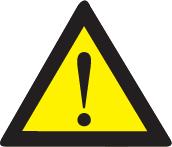 Zahtjev iz norme EN ISO/IEC 17011Objašnjenje u odnosu na UAV   NAT mora biti registrirana pravna osoba  NAT je odgovoran za svoje odluke o akreditaciji i upravnim mjerama  NAT ima krajnju odgovornost i donosi konačne odluke.NAT mora opisati svoju pravnu osobnost i imati uspostavljena službena pravila koja se odnose na imenovanje,  opis posla, povjerenstva i osobe koje sudjeluju u akreditaciji   Struktura, odgovornosti i zadaci nacionalnog akreditacijskog tijela jasno su odvojeni od strukture, odgovornosti i zadataka nadležnog tijela i drugih nacionalnih tijela.NAT mora odrediti više rukovodstvo koje ima sve ovlasti i odgovornosti za politike, financije i aktivnosti koje su navedene u normi EN ISO/IEC 17011NAT mora dokumentirati svoj pravni i organizacijski ustroj, kao i uloge i odgovornosti osoblja   Dokumentiranje uloga i odgovornosti ne uključuje samo osoblje NAT-a, nego i vanjske suradnike i tijela s kojima su sklopljeni podugovori.  Ovo je osobito važno za ocjenu nepristranosti i neovisnosti NAT-a. Treba izbjegavati stvarni ili  mogući sukob interesa između NAT-a i drugih organizacija    Zahtjev iz norme EN ISO/IEC 17011Objašnjenje u odnosu na UAV NAT mora posjedovati potrebno stručno znanje za provođenje akreditacije    Posebni EU ETS zahtjevi uvršteni su u UAV. Posebni EU ETS zahtjevi uvršteni su u UAV. Posebni EU ETS zahtjevi uvršteni su u UAV.NAT mora posjedovati potrebno stručno znanje za provođenje akreditacije    Posebni EU ETS zahtjevi uvršteni su u UAV. Posebni EU ETS zahtjevi uvršteni su u UAV. Posebni EU ETS zahtjevi uvršteni su u UAV.NAT mora posjedovati potrebno stručno znanje za provođenje akreditacije    Posebni EU ETS zahtjevi uvršteni su u UAV. Posebni EU ETS zahtjevi uvršteni su u UAV. Posebni EU ETS zahtjevi uvršteni su u UAV. NAT mora imati dovoljno pokriće od    odgovornosti te imati ne samo ljudske nego i  financijske resurse koji su potrebni za obavljanje   akreditacijskih aktivnosti NAT mora imati dovoljno pokriće od    odgovornosti te imati ne samo ljudske nego i  financijske resurse koji su potrebni za obavljanje   akreditacijskih aktivnosti NAT mora imati dovoljno pokriće od    odgovornosti te imati ne samo ljudske nego i  financijske resurse koji su potrebni za obavljanje   akreditacijskih aktivnostiOva je odredba važna u svrhu izbjegavanja mogućih sukoba interesa i svođenja na najmanju moguću mjeru rizika za nepristranost.  NAT mora imati dovoljno pokriće od    odgovornosti te imati ne samo ljudske nego i  financijske resurse koji su potrebni za obavljanje   akreditacijskih aktivnosti NAT mora imati dovoljno pokriće od    odgovornosti te imati ne samo ljudske nego i  financijske resurse koji su potrebni za obavljanje   akreditacijskih aktivnosti NAT mora imati dovoljno pokriće od    odgovornosti te imati ne samo ljudske nego i  financijske resurse koji su potrebni za obavljanje   akreditacijskih aktivnostiOva je odredba važna u svrhu izbjegavanja mogućih sukoba interesa i svođenja na najmanju moguću mjeru rizika za nepristranost.  NAT mora imati dovoljno pokriće od    odgovornosti te imati ne samo ljudske nego i  financijske resurse koji su potrebni za obavljanje   akreditacijskih aktivnosti NAT mora imati dovoljno pokriće od    odgovornosti te imati ne samo ljudske nego i  financijske resurse koji su potrebni za obavljanje   akreditacijskih aktivnosti NAT mora imati dovoljno pokriće od    odgovornosti te imati ne samo ljudske nego i  financijske resurse koji su potrebni za obavljanje   akreditacijskih aktivnostiOva je odredba važna u svrhu izbjegavanja mogućih sukoba interesa i svođenja na najmanju moguću mjeru rizika za nepristranost.  NAT mora imati dovoljno pokriće od    odgovornosti te imati ne samo ljudske nego i  financijske resurse koji su potrebni za obavljanje   akreditacijskih aktivnosti NAT mora imati dovoljno pokriće od    odgovornosti te imati ne samo ljudske nego i  financijske resurse koji su potrebni za obavljanje   akreditacijskih aktivnosti NAT mora imati dovoljno pokriće od    odgovornosti te imati ne samo ljudske nego i  financijske resurse koji su potrebni za obavljanje   akreditacijskih aktivnostiOva je odredba važna u svrhu izbjegavanja mogućih sukoba interesa i svođenja na najmanju moguću mjeru rizika za nepristranost. Zahtjev iz norme EN ISO/IEC 17011Objašnjenje u odnosu na UAVPolitike i postupci NAT-a ne smiju biti diskriminirajući, a akreditacijske usluge trebaju biti dostupne svim podnositeljima zahtjeva.U trenutku podnošenja zahtjeva podnositelji zahtjeva moraju ispunjavati posebne EU ETS zahtjeve.Sve osoblje i povjerenstva u NAT-u koja mogu utjecati na postupak  akreditacije moraju postupati objektivno, biti nepristrani i ne smije biti poslovnih, financijskih ili drugih pritisaka koji bi mogli ugroziti nepristranost NAT-a.Sve odluke o akreditaciji i upravne mjere mora donositi kompetentno osoblje.Posebni EU ETS zahtjevi u pogledu kompetencija propisani su u člancima 58. i 59. UAV-a.U nekim slučajevima NAT može biti povezan s drugom organizacijom putem zajedničkog vlasništva ili ugovornih odnosa. U tim slučajevima NAT mora osigurati da aktivnosti povezanih tijela ne ugrožavaju povjerljivost, objektivnost i nepristranost akreditacije.Povezano tijelo može nuditi savjetodavne usluge samo pod određenom uvjetima:Različito više rukovodstvoRazličito osoblje sudjeluje u odluku o akreditaciji  Nema mogućnosti utjecaja na ishod ocjene  za akreditaciju Jasne razlike u imenu, logoima i znakovima   Za EU ETS treba napomenuti da se NAT mora jasno razlikovati od NT-a za EU ETS i ostalih nacionalnih tijela.NAT mora utvrditi, analizirati i dokumentirati odnose s povezanim organizacijama i odrediti postojanje mogućih sukoba interesa. Ako postoje sukobi interesa, NAT ih treba riješiti.Upravljanje mogućim sukobima interesa uključuje ne samo identifikaciju i analizu situacija mogućih sukoba interesa, nego i provođenje potrebnih mjera za izbjegavanje nastanka takvih situacija.Zahtjev iz norme EN ISO/IEC 17011Objašnjenje u odnosu na UAVNAT svakoj osobi pojašnjava opseg i ograničenja njihovih nužnosti, odgovornosti i ovlasti  Cilj je osigurati kompetencije i nepristranost NAT-ova osoblja.Svaka osoba mora se službeno obvezati da će  poštivati pravila NAT-a   To mogu biti pravila o povjerljivosti, nepristranosti, posebni zahtjevi u postupku akreditacije itd.  Zahtjev iz norme EN ISO/IEC 17011Objašnjenje u odnosu na UAV   NAT za svaku aktivnost u postupku akreditacije mora navesti potrebne kvalifikacije, iskustvo i kompetencije, te potrebno uvodno i tekuće usavršavanje. NAT mora uspostaviti postupke za odabir, usavršavanje i formalno odobravanje ocjenjivača i tehničkih stručnjaka koji sudjeluju u ocjenjivanju.Nat mora odrediti opseg akreditacije za čije je provođenje nadležan svaki pojedini ocjenjivač ili tehnički stručnjak. Ovo se odnosi na opseg akreditacije koji je naveden u Prilogu I. UAV-a.Postupak iz normeEN ISO/IEC 17011Objašnjenje aktivnosti u postupcima u odnosu na UAV   Zahtjev za uspostavom sustava upravljanja  Sustav upravljanja obuhvaća definiranje, dokumentiranje, provođenje i održavanje politika i cilja na svim razinama NAT-a, koje provodi više rukovodstvo NAT-a.Sustav upravljanja treba biti primjeren s obzirom na vrstu, opseg i obujam obavljenog posla. Svi primjenjivi zahtjevi UAV-a i norme EN ISO/IEC 17011 moraju biti razmotreni ili u priručniku ili povezanim dokumentima koji su dostupni osoblju.  NAT mora osigurati da su uspostavljeni postupci koji su potrebni za sustav    upravljanja te da se višem rukovodstvu dostavljaju izvješća o učinkovitosti    sustava upravljanja  i potrebi za poboljšanja.  Postupak iz norme EN ISO/IEC 17011Postupak iz norme EN ISO/IEC 17011Objašnjenje aktivnosti u postupcima u odnosu na UAV   Postupak iz norme EN ISO/IEC 17011Postupak iz norme EN ISO/IEC 17011Objašnjenje aktivnosti u postupcima u odnosu na UAV   Uspostava postupaka za kontrolu svih dokumenata koji se odnose na aktivnosti akreditacije  Uspostava postupaka za kontrolu svih dokumenata koji se odnose na aktivnosti akreditacije   Aktivnosti koje se odnose na kontrolu dokumenata obuhvaćaju:odobravanje primjerenosti dokumenata za objavu;pregled, ažuriranje i ponovno odobravanje dokumenata;jasnu naznaku trenutačnog statusa dokumenata;osiguranje da su mjerodavne verzije primjenjivih dokumenata dostupne osoblju i vanjskim suradnicima;osiguravanje čitljivosti i dostupnosti dokumenata;sprečavanje nehotične uporabe zastarjelih dokumenata i dodjela odgovarajuće identifikacije ako su zadržani iz bilo kojeg razloga;ako je potrebno, čuvanje povjerljivosti dokumenata. Aktivnosti koje se odnose na kontrolu dokumenata obuhvaćaju:odobravanje primjerenosti dokumenata za objavu;pregled, ažuriranje i ponovno odobravanje dokumenata;jasnu naznaku trenutačnog statusa dokumenata;osiguranje da su mjerodavne verzije primjenjivih dokumenata dostupne osoblju i vanjskim suradnicima;osiguravanje čitljivosti i dostupnosti dokumenata;sprečavanje nehotične uporabe zastarjelih dokumenata i dodjela odgovarajuće identifikacije ako su zadržani iz bilo kojeg razloga;ako je potrebno, čuvanje povjerljivosti dokumenata.Uspostava postupaka za kontrolu svih dokumenata koji se odnose na aktivnosti akreditacije  Uspostava postupaka za kontrolu svih dokumenata koji se odnose na aktivnosti akreditacije   Aktivnosti koje se odnose na kontrolu dokumenata obuhvaćaju:odobravanje primjerenosti dokumenata za objavu;pregled, ažuriranje i ponovno odobravanje dokumenata;jasnu naznaku trenutačnog statusa dokumenata;osiguranje da su mjerodavne verzije primjenjivih dokumenata dostupne osoblju i vanjskim suradnicima;osiguravanje čitljivosti i dostupnosti dokumenata;sprečavanje nehotične uporabe zastarjelih dokumenata i dodjela odgovarajuće identifikacije ako su zadržani iz bilo kojeg razloga;ako je potrebno, čuvanje povjerljivosti dokumenata. Aktivnosti koje se odnose na kontrolu dokumenata obuhvaćaju:odobravanje primjerenosti dokumenata za objavu;pregled, ažuriranje i ponovno odobravanje dokumenata;jasnu naznaku trenutačnog statusa dokumenata;osiguranje da su mjerodavne verzije primjenjivih dokumenata dostupne osoblju i vanjskim suradnicima;osiguravanje čitljivosti i dostupnosti dokumenata;sprečavanje nehotične uporabe zastarjelih dokumenata i dodjela odgovarajuće identifikacije ako su zadržani iz bilo kojeg razloga;ako je potrebno, čuvanje povjerljivosti dokumenata.Uspostava postupaka za kontrolu svih dokumenata koji se odnose na aktivnosti akreditacije  Uspostava postupaka za kontrolu svih dokumenata koji se odnose na aktivnosti akreditacije   Aktivnosti koje se odnose na kontrolu dokumenata obuhvaćaju:odobravanje primjerenosti dokumenata za objavu;pregled, ažuriranje i ponovno odobravanje dokumenata;jasnu naznaku trenutačnog statusa dokumenata;osiguranje da su mjerodavne verzije primjenjivih dokumenata dostupne osoblju i vanjskim suradnicima;osiguravanje čitljivosti i dostupnosti dokumenata;sprečavanje nehotične uporabe zastarjelih dokumenata i dodjela odgovarajuće identifikacije ako su zadržani iz bilo kojeg razloga;ako je potrebno, čuvanje povjerljivosti dokumenata. Aktivnosti koje se odnose na kontrolu dokumenata obuhvaćaju:odobravanje primjerenosti dokumenata za objavu;pregled, ažuriranje i ponovno odobravanje dokumenata;jasnu naznaku trenutačnog statusa dokumenata;osiguranje da su mjerodavne verzije primjenjivih dokumenata dostupne osoblju i vanjskim suradnicima;osiguravanje čitljivosti i dostupnosti dokumenata;sprečavanje nehotične uporabe zastarjelih dokumenata i dodjela odgovarajuće identifikacije ako su zadržani iz bilo kojeg razloga;ako je potrebno, čuvanje povjerljivosti dokumenata.Uspostava postupaka za kontrolu svih dokumenata koji se odnose na aktivnosti akreditacije  Uspostava postupaka za kontrolu svih dokumenata koji se odnose na aktivnosti akreditacije   Aktivnosti koje se odnose na kontrolu dokumenata obuhvaćaju:odobravanje primjerenosti dokumenata za objavu;pregled, ažuriranje i ponovno odobravanje dokumenata;jasnu naznaku trenutačnog statusa dokumenata;osiguranje da su mjerodavne verzije primjenjivih dokumenata dostupne osoblju i vanjskim suradnicima;osiguravanje čitljivosti i dostupnosti dokumenata;sprečavanje nehotične uporabe zastarjelih dokumenata i dodjela odgovarajuće identifikacije ako su zadržani iz bilo kojeg razloga;ako je potrebno, čuvanje povjerljivosti dokumenata. Aktivnosti koje se odnose na kontrolu dokumenata obuhvaćaju:odobravanje primjerenosti dokumenata za objavu;pregled, ažuriranje i ponovno odobravanje dokumenata;jasnu naznaku trenutačnog statusa dokumenata;osiguranje da su mjerodavne verzije primjenjivih dokumenata dostupne osoblju i vanjskim suradnicima;osiguravanje čitljivosti i dostupnosti dokumenata;sprečavanje nehotične uporabe zastarjelih dokumenata i dodjela odgovarajuće identifikacije ako su zadržani iz bilo kojeg razloga;ako je potrebno, čuvanje povjerljivosti dokumenata.Uspostava postupaka za kontrolu svih dokumenata koji se odnose na aktivnosti akreditacije  Uspostava postupaka za kontrolu svih dokumenata koji se odnose na aktivnosti akreditacije   Aktivnosti koje se odnose na kontrolu dokumenata obuhvaćaju:odobravanje primjerenosti dokumenata za objavu;pregled, ažuriranje i ponovno odobravanje dokumenata;jasnu naznaku trenutačnog statusa dokumenata;osiguranje da su mjerodavne verzije primjenjivih dokumenata dostupne osoblju i vanjskim suradnicima;osiguravanje čitljivosti i dostupnosti dokumenata;sprečavanje nehotične uporabe zastarjelih dokumenata i dodjela odgovarajuće identifikacije ako su zadržani iz bilo kojeg razloga;ako je potrebno, čuvanje povjerljivosti dokumenata. Aktivnosti koje se odnose na kontrolu dokumenata obuhvaćaju:odobravanje primjerenosti dokumenata za objavu;pregled, ažuriranje i ponovno odobravanje dokumenata;jasnu naznaku trenutačnog statusa dokumenata;osiguranje da su mjerodavne verzije primjenjivih dokumenata dostupne osoblju i vanjskim suradnicima;osiguravanje čitljivosti i dostupnosti dokumenata;sprečavanje nehotične uporabe zastarjelih dokumenata i dodjela odgovarajuće identifikacije ako su zadržani iz bilo kojeg razloga;ako je potrebno, čuvanje povjerljivosti dokumenata.Uspostava postupaka za kontrolu svih dokumenata koji se odnose na aktivnosti akreditacije  Uspostava postupaka za kontrolu svih dokumenata koji se odnose na aktivnosti akreditacije   Aktivnosti koje se odnose na kontrolu dokumenata obuhvaćaju:odobravanje primjerenosti dokumenata za objavu;pregled, ažuriranje i ponovno odobravanje dokumenata;jasnu naznaku trenutačnog statusa dokumenata;osiguranje da su mjerodavne verzije primjenjivih dokumenata dostupne osoblju i vanjskim suradnicima;osiguravanje čitljivosti i dostupnosti dokumenata;sprečavanje nehotične uporabe zastarjelih dokumenata i dodjela odgovarajuće identifikacije ako su zadržani iz bilo kojeg razloga;ako je potrebno, čuvanje povjerljivosti dokumenata. Aktivnosti koje se odnose na kontrolu dokumenata obuhvaćaju:odobravanje primjerenosti dokumenata za objavu;pregled, ažuriranje i ponovno odobravanje dokumenata;jasnu naznaku trenutačnog statusa dokumenata;osiguranje da su mjerodavne verzije primjenjivih dokumenata dostupne osoblju i vanjskim suradnicima;osiguravanje čitljivosti i dostupnosti dokumenata;sprečavanje nehotične uporabe zastarjelih dokumenata i dodjela odgovarajuće identifikacije ako su zadržani iz bilo kojeg razloga;ako je potrebno, čuvanje povjerljivosti dokumenata.Uspostava postupaka za kontrolu svih dokumenata koji se odnose na aktivnosti akreditacije  Uspostava postupaka za kontrolu svih dokumenata koji se odnose na aktivnosti akreditacije   Aktivnosti koje se odnose na kontrolu dokumenata obuhvaćaju:odobravanje primjerenosti dokumenata za objavu;pregled, ažuriranje i ponovno odobravanje dokumenata;jasnu naznaku trenutačnog statusa dokumenata;osiguranje da su mjerodavne verzije primjenjivih dokumenata dostupne osoblju i vanjskim suradnicima;osiguravanje čitljivosti i dostupnosti dokumenata;sprečavanje nehotične uporabe zastarjelih dokumenata i dodjela odgovarajuće identifikacije ako su zadržani iz bilo kojeg razloga;ako je potrebno, čuvanje povjerljivosti dokumenata. Aktivnosti koje se odnose na kontrolu dokumenata obuhvaćaju:odobravanje primjerenosti dokumenata za objavu;pregled, ažuriranje i ponovno odobravanje dokumenata;jasnu naznaku trenutačnog statusa dokumenata;osiguranje da su mjerodavne verzije primjenjivih dokumenata dostupne osoblju i vanjskim suradnicima;osiguravanje čitljivosti i dostupnosti dokumenata;sprečavanje nehotične uporabe zastarjelih dokumenata i dodjela odgovarajuće identifikacije ako su zadržani iz bilo kojeg razloga;ako je potrebno, čuvanje povjerljivosti dokumenata.Uspostava postupaka za kontrolu svih dokumenata koji se odnose na aktivnosti akreditacije  Uspostava postupaka za kontrolu svih dokumenata koji se odnose na aktivnosti akreditacije   Aktivnosti koje se odnose na kontrolu dokumenata obuhvaćaju:odobravanje primjerenosti dokumenata za objavu;pregled, ažuriranje i ponovno odobravanje dokumenata;jasnu naznaku trenutačnog statusa dokumenata;osiguranje da su mjerodavne verzije primjenjivih dokumenata dostupne osoblju i vanjskim suradnicima;osiguravanje čitljivosti i dostupnosti dokumenata;sprečavanje nehotične uporabe zastarjelih dokumenata i dodjela odgovarajuće identifikacije ako su zadržani iz bilo kojeg razloga;ako je potrebno, čuvanje povjerljivosti dokumenata. Aktivnosti koje se odnose na kontrolu dokumenata obuhvaćaju:odobravanje primjerenosti dokumenata za objavu;pregled, ažuriranje i ponovno odobravanje dokumenata;jasnu naznaku trenutačnog statusa dokumenata;osiguranje da su mjerodavne verzije primjenjivih dokumenata dostupne osoblju i vanjskim suradnicima;osiguravanje čitljivosti i dostupnosti dokumenata;sprečavanje nehotične uporabe zastarjelih dokumenata i dodjela odgovarajuće identifikacije ako su zadržani iz bilo kojeg razloga;ako je potrebno, čuvanje povjerljivosti dokumenata.Uspostava postupaka za kontrolu svih dokumenata koji se odnose na aktivnosti akreditacije  Uspostava postupaka za kontrolu svih dokumenata koji se odnose na aktivnosti akreditacije   Aktivnosti koje se odnose na kontrolu dokumenata obuhvaćaju:odobravanje primjerenosti dokumenata za objavu;pregled, ažuriranje i ponovno odobravanje dokumenata;jasnu naznaku trenutačnog statusa dokumenata;osiguranje da su mjerodavne verzije primjenjivih dokumenata dostupne osoblju i vanjskim suradnicima;osiguravanje čitljivosti i dostupnosti dokumenata;sprečavanje nehotične uporabe zastarjelih dokumenata i dodjela odgovarajuće identifikacije ako su zadržani iz bilo kojeg razloga;ako je potrebno, čuvanje povjerljivosti dokumenata. Aktivnosti koje se odnose na kontrolu dokumenata obuhvaćaju:odobravanje primjerenosti dokumenata za objavu;pregled, ažuriranje i ponovno odobravanje dokumenata;jasnu naznaku trenutačnog statusa dokumenata;osiguranje da su mjerodavne verzije primjenjivih dokumenata dostupne osoblju i vanjskim suradnicima;osiguravanje čitljivosti i dostupnosti dokumenata;sprečavanje nehotične uporabe zastarjelih dokumenata i dodjela odgovarajuće identifikacije ako su zadržani iz bilo kojeg razloga;ako je potrebno, čuvanje povjerljivosti dokumenata.Uspostava postupaka za kontrolu svih dokumenata koji se odnose na aktivnosti akreditacije  Uspostava postupaka za kontrolu svih dokumenata koji se odnose na aktivnosti akreditacije   Aktivnosti koje se odnose na kontrolu dokumenata obuhvaćaju:odobravanje primjerenosti dokumenata za objavu;pregled, ažuriranje i ponovno odobravanje dokumenata;jasnu naznaku trenutačnog statusa dokumenata;osiguranje da su mjerodavne verzije primjenjivih dokumenata dostupne osoblju i vanjskim suradnicima;osiguravanje čitljivosti i dostupnosti dokumenata;sprečavanje nehotične uporabe zastarjelih dokumenata i dodjela odgovarajuće identifikacije ako su zadržani iz bilo kojeg razloga;ako je potrebno, čuvanje povjerljivosti dokumenata. Aktivnosti koje se odnose na kontrolu dokumenata obuhvaćaju:odobravanje primjerenosti dokumenata za objavu;pregled, ažuriranje i ponovno odobravanje dokumenata;jasnu naznaku trenutačnog statusa dokumenata;osiguranje da su mjerodavne verzije primjenjivih dokumenata dostupne osoblju i vanjskim suradnicima;osiguravanje čitljivosti i dostupnosti dokumenata;sprečavanje nehotične uporabe zastarjelih dokumenata i dodjela odgovarajuće identifikacije ako su zadržani iz bilo kojeg razloga;ako je potrebno, čuvanje povjerljivosti dokumenata.Uspostava postupaka za kontrolu svih dokumenata koji se odnose na aktivnosti akreditacije  Uspostava postupaka za kontrolu svih dokumenata koji se odnose na aktivnosti akreditacije   Aktivnosti koje se odnose na kontrolu dokumenata obuhvaćaju:odobravanje primjerenosti dokumenata za objavu;pregled, ažuriranje i ponovno odobravanje dokumenata;jasnu naznaku trenutačnog statusa dokumenata;osiguranje da su mjerodavne verzije primjenjivih dokumenata dostupne osoblju i vanjskim suradnicima;osiguravanje čitljivosti i dostupnosti dokumenata;sprečavanje nehotične uporabe zastarjelih dokumenata i dodjela odgovarajuće identifikacije ako su zadržani iz bilo kojeg razloga;ako je potrebno, čuvanje povjerljivosti dokumenata. Aktivnosti koje se odnose na kontrolu dokumenata obuhvaćaju:odobravanje primjerenosti dokumenata za objavu;pregled, ažuriranje i ponovno odobravanje dokumenata;jasnu naznaku trenutačnog statusa dokumenata;osiguranje da su mjerodavne verzije primjenjivih dokumenata dostupne osoblju i vanjskim suradnicima;osiguravanje čitljivosti i dostupnosti dokumenata;sprečavanje nehotične uporabe zastarjelih dokumenata i dodjela odgovarajuće identifikacije ako su zadržani iz bilo kojeg razloga;ako je potrebno, čuvanje povjerljivosti dokumenata.Uspostava postupaka za određivanje, prikupljanje, indeksiranje, pristup, arhiviranje, čuvanje, održavanje i  raspolaganje evidencijama   Uspostava postupaka za određivanje, prikupljanje, indeksiranje, pristup, arhiviranje, čuvanje, održavanje i  raspolaganje evidencijama   Evidencija uključuje ne samo osobne očevidnike zaposlenika, nego i evidenciju o uključenim verifikatorima, evidenciju o prigovorima, žalbama itd. Uspostava postupaka za određivanje, prikupljanje, indeksiranje, pristup, arhiviranje, čuvanje, održavanje i  raspolaganje evidencijama   Uspostava postupaka za određivanje, prikupljanje, indeksiranje, pristup, arhiviranje, čuvanje, održavanje i  raspolaganje evidencijama   Evidencija uključuje ne samo osobne očevidnike zaposlenika, nego i evidenciju o uključenim verifikatorima, evidenciju o prigovorima, žalbama itd. Uspostava postupaka za određivanje, prikupljanje, indeksiranje, pristup, arhiviranje, čuvanje, održavanje i  raspolaganje evidencijama   Uspostava postupaka za određivanje, prikupljanje, indeksiranje, pristup, arhiviranje, čuvanje, održavanje i  raspolaganje evidencijama   Evidencija uključuje ne samo osobne očevidnike zaposlenika, nego i evidenciju o uključenim verifikatorima, evidenciju o prigovorima, žalbama itd. Uspostava postupaka za određivanje, prikupljanje, indeksiranje, pristup, arhiviranje, čuvanje, održavanje i  raspolaganje evidencijama   Uspostava postupaka za određivanje, prikupljanje, indeksiranje, pristup, arhiviranje, čuvanje, održavanje i  raspolaganje evidencijama   Evidencija uključuje ne samo osobne očevidnike zaposlenika, nego i evidenciju o uključenim verifikatorima, evidenciju o prigovorima, žalbama itd. Uspostava postupaka za određivanje, prikupljanje, indeksiranje, pristup, arhiviranje, čuvanje, održavanje i  raspolaganje evidencijama   Uspostava postupaka za određivanje, prikupljanje, indeksiranje, pristup, arhiviranje, čuvanje, održavanje i  raspolaganje evidencijama   Evidencija uključuje ne samo osobne očevidnike zaposlenika, nego i evidenciju o uključenim verifikatorima, evidenciju o prigovorima, žalbama itd. Uspostava postupaka za određivanje, prikupljanje, indeksiranje, pristup, arhiviranje, čuvanje, održavanje i  raspolaganje evidencijama   Uspostava postupaka za određivanje, prikupljanje, indeksiranje, pristup, arhiviranje, čuvanje, održavanje i  raspolaganje evidencijama   Evidencija uključuje ne samo osobne očevidnike zaposlenika, nego i evidenciju o uključenim verifikatorima, evidenciju o prigovorima, žalbama itd. Uspostava postupaka za određivanje, prikupljanje, indeksiranje, pristup, arhiviranje, čuvanje, održavanje i  raspolaganje evidencijama   Uspostava postupaka za određivanje, prikupljanje, indeksiranje, pristup, arhiviranje, čuvanje, održavanje i  raspolaganje evidencijama   Evidencija uključuje ne samo osobne očevidnike zaposlenika, nego i evidenciju o uključenim verifikatorima, evidenciju o prigovorima, žalbama itd. Uspostava postupaka za određivanje, prikupljanje, indeksiranje, pristup, arhiviranje, čuvanje, održavanje i  raspolaganje evidencijama   Uspostava postupaka za određivanje, prikupljanje, indeksiranje, pristup, arhiviranje, čuvanje, održavanje i  raspolaganje evidencijama   Evidencija uključuje ne samo osobne očevidnike zaposlenika, nego i evidenciju o uključenim verifikatorima, evidenciju o prigovorima, žalbama itd. Uspostava postupaka za zadržavanje evidencija tijekom određenog razdoblja   koje je sukladno     ugovornim i   zakonskim obvezama Uspostava postupaka za zadržavanje evidencija tijekom određenog razdoblja   koje je sukladno     ugovornim i   zakonskim obvezama Uspostava postupaka za zadržavanje evidencija tijekom određenog razdoblja   koje je sukladno     ugovornim i   zakonskim obvezama Uspostava postupaka za zadržavanje evidencija tijekom određenog razdoblja   koje je sukladno     ugovornim i   zakonskim obvezama Uspostava postupaka za zadržavanje evidencija tijekom određenog razdoblja   koje je sukladno     ugovornim i   zakonskim obvezama Uspostava postupaka za zadržavanje evidencija tijekom određenog razdoblja   koje je sukladno     ugovornim i   zakonskim obvezama Uspostava postupaka za zadržavanje evidencija tijekom određenog razdoblja   koje je sukladno     ugovornim i   zakonskim obvezama Uspostava postupaka za zadržavanje evidencija tijekom određenog razdoblja   koje je sukladno     ugovornim i   zakonskim obvezama Uspostava postupaka za zadržavanje evidencija tijekom određenog razdoblja   koje je sukladno     ugovornim i   zakonskim obvezama Uspostava postupaka za zadržavanje evidencija tijekom određenog razdoblja   koje je sukladno     ugovornim i   zakonskim obvezama Uspostava postupaka za zadržavanje evidencija tijekom određenog razdoblja   koje je sukladno     ugovornim i   zakonskim obvezama Uspostava postupaka za zadržavanje evidencija tijekom određenog razdoblja   koje je sukladno     ugovornim i   zakonskim obvezama Uspostava postupaka za određivanje i upravljanje nesukladnostima u poslovanju NAT-a eUspostava postupaka za određivanje i upravljanje nesukladnostima u poslovanju NAT-a ePostupci trebaju uključivati zahtjeve o načinu na postupanja ako se uoče  nesukladnosti (npr. određivanje temeljnih razloga za pojavu nesukladnosti, ispravljanje nesukladnosti, procjena potrebe za poduzimanjem radnji koje će osigurati da se nesukladnosti ne ponove, određivanje radnji koje su potrebne i pravovremeno provođenje ispravaka; bilježenje rezultata poduzetih radnji; preispitivanje učinkovitosti korektivnih radnji).Ne sukladnosti znači bilo kakvo odstupanje od UAV-a.Korektivne radnje koje se poduzimaju moraju biti prikladne u odnosu na utjecaj uočenih problema.Postupci trebaju uključivati zahtjeve o načinu na postupanja ako se uoče  nesukladnosti (npr. određivanje temeljnih razloga za pojavu nesukladnosti, ispravljanje nesukladnosti, procjena potrebe za poduzimanjem radnji koje će osigurati da se nesukladnosti ne ponove, određivanje radnji koje su potrebne i pravovremeno provođenje ispravaka; bilježenje rezultata poduzetih radnji; preispitivanje učinkovitosti korektivnih radnji).Ne sukladnosti znači bilo kakvo odstupanje od UAV-a.Korektivne radnje koje se poduzimaju moraju biti prikladne u odnosu na utjecaj uočenih problema.Uspostava postupaka za određivanje i upravljanje nesukladnostima u poslovanju NAT-a eUspostava postupaka za određivanje i upravljanje nesukladnostima u poslovanju NAT-a ePostupci trebaju uključivati zahtjeve o načinu na postupanja ako se uoče  nesukladnosti (npr. određivanje temeljnih razloga za pojavu nesukladnosti, ispravljanje nesukladnosti, procjena potrebe za poduzimanjem radnji koje će osigurati da se nesukladnosti ne ponove, određivanje radnji koje su potrebne i pravovremeno provođenje ispravaka; bilježenje rezultata poduzetih radnji; preispitivanje učinkovitosti korektivnih radnji).Ne sukladnosti znači bilo kakvo odstupanje od UAV-a.Korektivne radnje koje se poduzimaju moraju biti prikladne u odnosu na utjecaj uočenih problema.Postupci trebaju uključivati zahtjeve o načinu na postupanja ako se uoče  nesukladnosti (npr. određivanje temeljnih razloga za pojavu nesukladnosti, ispravljanje nesukladnosti, procjena potrebe za poduzimanjem radnji koje će osigurati da se nesukladnosti ne ponove, određivanje radnji koje su potrebne i pravovremeno provođenje ispravaka; bilježenje rezultata poduzetih radnji; preispitivanje učinkovitosti korektivnih radnji).Ne sukladnosti znači bilo kakvo odstupanje od UAV-a.Korektivne radnje koje se poduzimaju moraju biti prikladne u odnosu na utjecaj uočenih problema.Uspostava postupaka za određivanje i upravljanje nesukladnostima u poslovanju NAT-a eUspostava postupaka za određivanje i upravljanje nesukladnostima u poslovanju NAT-a ePostupci trebaju uključivati zahtjeve o načinu na postupanja ako se uoče  nesukladnosti (npr. određivanje temeljnih razloga za pojavu nesukladnosti, ispravljanje nesukladnosti, procjena potrebe za poduzimanjem radnji koje će osigurati da se nesukladnosti ne ponove, određivanje radnji koje su potrebne i pravovremeno provođenje ispravaka; bilježenje rezultata poduzetih radnji; preispitivanje učinkovitosti korektivnih radnji).Ne sukladnosti znači bilo kakvo odstupanje od UAV-a.Korektivne radnje koje se poduzimaju moraju biti prikladne u odnosu na utjecaj uočenih problema.Postupci trebaju uključivati zahtjeve o načinu na postupanja ako se uoče  nesukladnosti (npr. određivanje temeljnih razloga za pojavu nesukladnosti, ispravljanje nesukladnosti, procjena potrebe za poduzimanjem radnji koje će osigurati da se nesukladnosti ne ponove, određivanje radnji koje su potrebne i pravovremeno provođenje ispravaka; bilježenje rezultata poduzetih radnji; preispitivanje učinkovitosti korektivnih radnji).Ne sukladnosti znači bilo kakvo odstupanje od UAV-a.Korektivne radnje koje se poduzimaju moraju biti prikladne u odnosu na utjecaj uočenih problema.Uspostava postupaka za određivanje i upravljanje nesukladnostima u poslovanju NAT-a eUspostava postupaka za određivanje i upravljanje nesukladnostima u poslovanju NAT-a ePostupci trebaju uključivati zahtjeve o načinu na postupanja ako se uoče  nesukladnosti (npr. određivanje temeljnih razloga za pojavu nesukladnosti, ispravljanje nesukladnosti, procjena potrebe za poduzimanjem radnji koje će osigurati da se nesukladnosti ne ponove, određivanje radnji koje su potrebne i pravovremeno provođenje ispravaka; bilježenje rezultata poduzetih radnji; preispitivanje učinkovitosti korektivnih radnji).Ne sukladnosti znači bilo kakvo odstupanje od UAV-a.Korektivne radnje koje se poduzimaju moraju biti prikladne u odnosu na utjecaj uočenih problema.Postupci trebaju uključivati zahtjeve o načinu na postupanja ako se uoče  nesukladnosti (npr. određivanje temeljnih razloga za pojavu nesukladnosti, ispravljanje nesukladnosti, procjena potrebe za poduzimanjem radnji koje će osigurati da se nesukladnosti ne ponove, određivanje radnji koje su potrebne i pravovremeno provođenje ispravaka; bilježenje rezultata poduzetih radnji; preispitivanje učinkovitosti korektivnih radnji).Ne sukladnosti znači bilo kakvo odstupanje od UAV-a.Korektivne radnje koje se poduzimaju moraju biti prikladne u odnosu na utjecaj uočenih problema.Uspostava postupaka za određivanje i upravljanje nesukladnostima u poslovanju NAT-a eUspostava postupaka za određivanje i upravljanje nesukladnostima u poslovanju NAT-a ePostupci trebaju uključivati zahtjeve o načinu na postupanja ako se uoče  nesukladnosti (npr. određivanje temeljnih razloga za pojavu nesukladnosti, ispravljanje nesukladnosti, procjena potrebe za poduzimanjem radnji koje će osigurati da se nesukladnosti ne ponove, određivanje radnji koje su potrebne i pravovremeno provođenje ispravaka; bilježenje rezultata poduzetih radnji; preispitivanje učinkovitosti korektivnih radnji).Ne sukladnosti znači bilo kakvo odstupanje od UAV-a.Korektivne radnje koje se poduzimaju moraju biti prikladne u odnosu na utjecaj uočenih problema.Postupci trebaju uključivati zahtjeve o načinu na postupanja ako se uoče  nesukladnosti (npr. određivanje temeljnih razloga za pojavu nesukladnosti, ispravljanje nesukladnosti, procjena potrebe za poduzimanjem radnji koje će osigurati da se nesukladnosti ne ponove, određivanje radnji koje su potrebne i pravovremeno provođenje ispravaka; bilježenje rezultata poduzetih radnji; preispitivanje učinkovitosti korektivnih radnji).Ne sukladnosti znači bilo kakvo odstupanje od UAV-a.Korektivne radnje koje se poduzimaju moraju biti prikladne u odnosu na utjecaj uočenih problema.Uspostava postupaka za određivanje i upravljanje nesukladnostima u poslovanju NAT-a eUspostava postupaka za određivanje i upravljanje nesukladnostima u poslovanju NAT-a ePostupci trebaju uključivati zahtjeve o načinu na postupanja ako se uoče  nesukladnosti (npr. određivanje temeljnih razloga za pojavu nesukladnosti, ispravljanje nesukladnosti, procjena potrebe za poduzimanjem radnji koje će osigurati da se nesukladnosti ne ponove, određivanje radnji koje su potrebne i pravovremeno provođenje ispravaka; bilježenje rezultata poduzetih radnji; preispitivanje učinkovitosti korektivnih radnji).Ne sukladnosti znači bilo kakvo odstupanje od UAV-a.Korektivne radnje koje se poduzimaju moraju biti prikladne u odnosu na utjecaj uočenih problema.Postupci trebaju uključivati zahtjeve o načinu na postupanja ako se uoče  nesukladnosti (npr. određivanje temeljnih razloga za pojavu nesukladnosti, ispravljanje nesukladnosti, procjena potrebe za poduzimanjem radnji koje će osigurati da se nesukladnosti ne ponove, određivanje radnji koje su potrebne i pravovremeno provođenje ispravaka; bilježenje rezultata poduzetih radnji; preispitivanje učinkovitosti korektivnih radnji).Ne sukladnosti znači bilo kakvo odstupanje od UAV-a.Korektivne radnje koje se poduzimaju moraju biti prikladne u odnosu na utjecaj uočenih problema.Uspostava postupaka za određivanje i upravljanje nesukladnostima u poslovanju NAT-a eUspostava postupaka za određivanje i upravljanje nesukladnostima u poslovanju NAT-a ePostupci trebaju uključivati zahtjeve o načinu na postupanja ako se uoče  nesukladnosti (npr. određivanje temeljnih razloga za pojavu nesukladnosti, ispravljanje nesukladnosti, procjena potrebe za poduzimanjem radnji koje će osigurati da se nesukladnosti ne ponove, određivanje radnji koje su potrebne i pravovremeno provođenje ispravaka; bilježenje rezultata poduzetih radnji; preispitivanje učinkovitosti korektivnih radnji).Ne sukladnosti znači bilo kakvo odstupanje od UAV-a.Korektivne radnje koje se poduzimaju moraju biti prikladne u odnosu na utjecaj uočenih problema.Postupci trebaju uključivati zahtjeve o načinu na postupanja ako se uoče  nesukladnosti (npr. određivanje temeljnih razloga za pojavu nesukladnosti, ispravljanje nesukladnosti, procjena potrebe za poduzimanjem radnji koje će osigurati da se nesukladnosti ne ponove, određivanje radnji koje su potrebne i pravovremeno provođenje ispravaka; bilježenje rezultata poduzetih radnji; preispitivanje učinkovitosti korektivnih radnji).Ne sukladnosti znači bilo kakvo odstupanje od UAV-a.Korektivne radnje koje se poduzimaju moraju biti prikladne u odnosu na utjecaj uočenih problema.Uspostava postupaka za određivanje i upravljanje nesukladnostima u poslovanju NAT-a eUspostava postupaka za određivanje i upravljanje nesukladnostima u poslovanju NAT-a ePostupci trebaju uključivati zahtjeve o načinu na postupanja ako se uoče  nesukladnosti (npr. određivanje temeljnih razloga za pojavu nesukladnosti, ispravljanje nesukladnosti, procjena potrebe za poduzimanjem radnji koje će osigurati da se nesukladnosti ne ponove, određivanje radnji koje su potrebne i pravovremeno provođenje ispravaka; bilježenje rezultata poduzetih radnji; preispitivanje učinkovitosti korektivnih radnji).Ne sukladnosti znači bilo kakvo odstupanje od UAV-a.Korektivne radnje koje se poduzimaju moraju biti prikladne u odnosu na utjecaj uočenih problema.Postupci trebaju uključivati zahtjeve o načinu na postupanja ako se uoče  nesukladnosti (npr. određivanje temeljnih razloga za pojavu nesukladnosti, ispravljanje nesukladnosti, procjena potrebe za poduzimanjem radnji koje će osigurati da se nesukladnosti ne ponove, određivanje radnji koje su potrebne i pravovremeno provođenje ispravaka; bilježenje rezultata poduzetih radnji; preispitivanje učinkovitosti korektivnih radnji).Ne sukladnosti znači bilo kakvo odstupanje od UAV-a.Korektivne radnje koje se poduzimaju moraju biti prikladne u odnosu na utjecaj uočenih problema.Uspostava postupaka za određivanje i upravljanje nesukladnostima u poslovanju NAT-a eUspostava postupaka za određivanje i upravljanje nesukladnostima u poslovanju NAT-a ePostupci trebaju uključivati zahtjeve o načinu na postupanja ako se uoče  nesukladnosti (npr. određivanje temeljnih razloga za pojavu nesukladnosti, ispravljanje nesukladnosti, procjena potrebe za poduzimanjem radnji koje će osigurati da se nesukladnosti ne ponove, određivanje radnji koje su potrebne i pravovremeno provođenje ispravaka; bilježenje rezultata poduzetih radnji; preispitivanje učinkovitosti korektivnih radnji).Ne sukladnosti znači bilo kakvo odstupanje od UAV-a.Korektivne radnje koje se poduzimaju moraju biti prikladne u odnosu na utjecaj uočenih problema.Postupci trebaju uključivati zahtjeve o načinu na postupanja ako se uoče  nesukladnosti (npr. određivanje temeljnih razloga za pojavu nesukladnosti, ispravljanje nesukladnosti, procjena potrebe za poduzimanjem radnji koje će osigurati da se nesukladnosti ne ponove, određivanje radnji koje su potrebne i pravovremeno provođenje ispravaka; bilježenje rezultata poduzetih radnji; preispitivanje učinkovitosti korektivnih radnji).Ne sukladnosti znači bilo kakvo odstupanje od UAV-a.Korektivne radnje koje se poduzimaju moraju biti prikladne u odnosu na utjecaj uočenih problema.Uspostava postupaka za određivanje i upravljanje nesukladnostima u poslovanju NAT-a eUspostava postupaka za određivanje i upravljanje nesukladnostima u poslovanju NAT-a ePostupci trebaju uključivati zahtjeve o načinu na postupanja ako se uoče  nesukladnosti (npr. određivanje temeljnih razloga za pojavu nesukladnosti, ispravljanje nesukladnosti, procjena potrebe za poduzimanjem radnji koje će osigurati da se nesukladnosti ne ponove, određivanje radnji koje su potrebne i pravovremeno provođenje ispravaka; bilježenje rezultata poduzetih radnji; preispitivanje učinkovitosti korektivnih radnji).Ne sukladnosti znači bilo kakvo odstupanje od UAV-a.Korektivne radnje koje se poduzimaju moraju biti prikladne u odnosu na utjecaj uočenih problema.Postupci trebaju uključivati zahtjeve o načinu na postupanja ako se uoče  nesukladnosti (npr. određivanje temeljnih razloga za pojavu nesukladnosti, ispravljanje nesukladnosti, procjena potrebe za poduzimanjem radnji koje će osigurati da se nesukladnosti ne ponove, određivanje radnji koje su potrebne i pravovremeno provođenje ispravaka; bilježenje rezultata poduzetih radnji; preispitivanje učinkovitosti korektivnih radnji).Ne sukladnosti znači bilo kakvo odstupanje od UAV-a.Korektivne radnje koje se poduzimaju moraju biti prikladne u odnosu na utjecaj uočenih problema.Uspostava postupaka za određivanje mogućnosti za poboljšanja i poduzimanje preventivnih radnji za uklanjanje uzroka mogućih nesukladnosti         Postupak treba uključivati zahtjeve o načinu na koji se poduzimaju preventivne radnje za uklanjanje uzorka za njihov nastanak. To uključuje;utvrđivanje mogućih nesukladnosti i njihovih uzroka;određivanje i provođenje potrebnih preventivnih radnji;bilježenje rezultata poduzetih radnji; i    preispitivanje učinkovitosti poduzetih preventivnih radnjipoduzete preventivne radnje moraju biti primjerene s obzirom na učinak mogućih problema.Postupak treba uključivati zahtjeve o načinu na koji se poduzimaju preventivne radnje za uklanjanje uzorka za njihov nastanak. To uključuje;utvrđivanje mogućih nesukladnosti i njihovih uzroka;određivanje i provođenje potrebnih preventivnih radnji;bilježenje rezultata poduzetih radnji; i    preispitivanje učinkovitosti poduzetih preventivnih radnjipoduzete preventivne radnje moraju biti primjerene s obzirom na učinak mogućih problema.Uspostava postupaka za određivanje mogućnosti za poboljšanja i poduzimanje preventivnih radnji za uklanjanje uzroka mogućih nesukladnosti         Postupak treba uključivati zahtjeve o načinu na koji se poduzimaju preventivne radnje za uklanjanje uzorka za njihov nastanak. To uključuje;utvrđivanje mogućih nesukladnosti i njihovih uzroka;određivanje i provođenje potrebnih preventivnih radnji;bilježenje rezultata poduzetih radnji; i    preispitivanje učinkovitosti poduzetih preventivnih radnjipoduzete preventivne radnje moraju biti primjerene s obzirom na učinak mogućih problema.Postupak treba uključivati zahtjeve o načinu na koji se poduzimaju preventivne radnje za uklanjanje uzorka za njihov nastanak. To uključuje;utvrđivanje mogućih nesukladnosti i njihovih uzroka;određivanje i provođenje potrebnih preventivnih radnji;bilježenje rezultata poduzetih radnji; i    preispitivanje učinkovitosti poduzetih preventivnih radnjipoduzete preventivne radnje moraju biti primjerene s obzirom na učinak mogućih problema.Uspostava postupaka za određivanje mogućnosti za poboljšanja i poduzimanje preventivnih radnji za uklanjanje uzroka mogućih nesukladnosti         Postupak treba uključivati zahtjeve o načinu na koji se poduzimaju preventivne radnje za uklanjanje uzorka za njihov nastanak. To uključuje;utvrđivanje mogućih nesukladnosti i njihovih uzroka;određivanje i provođenje potrebnih preventivnih radnji;bilježenje rezultata poduzetih radnji; i    preispitivanje učinkovitosti poduzetih preventivnih radnjipoduzete preventivne radnje moraju biti primjerene s obzirom na učinak mogućih problema.Postupak treba uključivati zahtjeve o načinu na koji se poduzimaju preventivne radnje za uklanjanje uzorka za njihov nastanak. To uključuje;utvrđivanje mogućih nesukladnosti i njihovih uzroka;određivanje i provođenje potrebnih preventivnih radnji;bilježenje rezultata poduzetih radnji; i    preispitivanje učinkovitosti poduzetih preventivnih radnjipoduzete preventivne radnje moraju biti primjerene s obzirom na učinak mogućih problema.Uspostava postupaka za određivanje mogućnosti za poboljšanja i poduzimanje preventivnih radnji za uklanjanje uzroka mogućih nesukladnosti         Postupak treba uključivati zahtjeve o načinu na koji se poduzimaju preventivne radnje za uklanjanje uzorka za njihov nastanak. To uključuje;utvrđivanje mogućih nesukladnosti i njihovih uzroka;određivanje i provođenje potrebnih preventivnih radnji;bilježenje rezultata poduzetih radnji; i    preispitivanje učinkovitosti poduzetih preventivnih radnjipoduzete preventivne radnje moraju biti primjerene s obzirom na učinak mogućih problema.Postupak treba uključivati zahtjeve o načinu na koji se poduzimaju preventivne radnje za uklanjanje uzorka za njihov nastanak. To uključuje;utvrđivanje mogućih nesukladnosti i njihovih uzroka;određivanje i provođenje potrebnih preventivnih radnji;bilježenje rezultata poduzetih radnji; i    preispitivanje učinkovitosti poduzetih preventivnih radnjipoduzete preventivne radnje moraju biti primjerene s obzirom na učinak mogućih problema.Uspostava postupaka za određivanje mogućnosti za poboljšanja i poduzimanje preventivnih radnji za uklanjanje uzroka mogućih nesukladnosti         Postupak treba uključivati zahtjeve o načinu na koji se poduzimaju preventivne radnje za uklanjanje uzorka za njihov nastanak. To uključuje;utvrđivanje mogućih nesukladnosti i njihovih uzroka;određivanje i provođenje potrebnih preventivnih radnji;bilježenje rezultata poduzetih radnji; i    preispitivanje učinkovitosti poduzetih preventivnih radnjipoduzete preventivne radnje moraju biti primjerene s obzirom na učinak mogućih problema.Postupak treba uključivati zahtjeve o načinu na koji se poduzimaju preventivne radnje za uklanjanje uzorka za njihov nastanak. To uključuje;utvrđivanje mogućih nesukladnosti i njihovih uzroka;određivanje i provođenje potrebnih preventivnih radnji;bilježenje rezultata poduzetih radnji; i    preispitivanje učinkovitosti poduzetih preventivnih radnjipoduzete preventivne radnje moraju biti primjerene s obzirom na učinak mogućih problema.Uspostava postupaka za određivanje mogućnosti za poboljšanja i poduzimanje preventivnih radnji za uklanjanje uzroka mogućih nesukladnosti         Postupak treba uključivati zahtjeve o načinu na koji se poduzimaju preventivne radnje za uklanjanje uzorka za njihov nastanak. To uključuje;utvrđivanje mogućih nesukladnosti i njihovih uzroka;određivanje i provođenje potrebnih preventivnih radnji;bilježenje rezultata poduzetih radnji; i    preispitivanje učinkovitosti poduzetih preventivnih radnjipoduzete preventivne radnje moraju biti primjerene s obzirom na učinak mogućih problema.Postupak treba uključivati zahtjeve o načinu na koji se poduzimaju preventivne radnje za uklanjanje uzorka za njihov nastanak. To uključuje;utvrđivanje mogućih nesukladnosti i njihovih uzroka;određivanje i provođenje potrebnih preventivnih radnji;bilježenje rezultata poduzetih radnji; i    preispitivanje učinkovitosti poduzetih preventivnih radnjipoduzete preventivne radnje moraju biti primjerene s obzirom na učinak mogućih problema.Uspostava postupaka za određivanje mogućnosti za poboljšanja i poduzimanje preventivnih radnji za uklanjanje uzroka mogućih nesukladnosti         Postupak treba uključivati zahtjeve o načinu na koji se poduzimaju preventivne radnje za uklanjanje uzorka za njihov nastanak. To uključuje;utvrđivanje mogućih nesukladnosti i njihovih uzroka;određivanje i provođenje potrebnih preventivnih radnji;bilježenje rezultata poduzetih radnji; i    preispitivanje učinkovitosti poduzetih preventivnih radnjipoduzete preventivne radnje moraju biti primjerene s obzirom na učinak mogućih problema.Postupak treba uključivati zahtjeve o načinu na koji se poduzimaju preventivne radnje za uklanjanje uzorka za njihov nastanak. To uključuje;utvrđivanje mogućih nesukladnosti i njihovih uzroka;određivanje i provođenje potrebnih preventivnih radnji;bilježenje rezultata poduzetih radnji; i    preispitivanje učinkovitosti poduzetih preventivnih radnjipoduzete preventivne radnje moraju biti primjerene s obzirom na učinak mogućih problema.Uspostava postupaka za određivanje mogućnosti za poboljšanja i poduzimanje preventivnih radnji za uklanjanje uzroka mogućih nesukladnosti         Postupak treba uključivati zahtjeve o načinu na koji se poduzimaju preventivne radnje za uklanjanje uzorka za njihov nastanak. To uključuje;utvrđivanje mogućih nesukladnosti i njihovih uzroka;određivanje i provođenje potrebnih preventivnih radnji;bilježenje rezultata poduzetih radnji; i    preispitivanje učinkovitosti poduzetih preventivnih radnjipoduzete preventivne radnje moraju biti primjerene s obzirom na učinak mogućih problema.Postupak treba uključivati zahtjeve o načinu na koji se poduzimaju preventivne radnje za uklanjanje uzorka za njihov nastanak. To uključuje;utvrđivanje mogućih nesukladnosti i njihovih uzroka;određivanje i provođenje potrebnih preventivnih radnji;bilježenje rezultata poduzetih radnji; i    preispitivanje učinkovitosti poduzetih preventivnih radnjipoduzete preventivne radnje moraju biti primjerene s obzirom na učinak mogućih problema.Uspostava postupaka za određivanje mogućnosti za poboljšanja i poduzimanje preventivnih radnji za uklanjanje uzroka mogućih nesukladnosti         Postupak treba uključivati zahtjeve o načinu na koji se poduzimaju preventivne radnje za uklanjanje uzorka za njihov nastanak. To uključuje;utvrđivanje mogućih nesukladnosti i njihovih uzroka;određivanje i provođenje potrebnih preventivnih radnji;bilježenje rezultata poduzetih radnji; i    preispitivanje učinkovitosti poduzetih preventivnih radnjipoduzete preventivne radnje moraju biti primjerene s obzirom na učinak mogućih problema.Postupak treba uključivati zahtjeve o načinu na koji se poduzimaju preventivne radnje za uklanjanje uzorka za njihov nastanak. To uključuje;utvrđivanje mogućih nesukladnosti i njihovih uzroka;određivanje i provođenje potrebnih preventivnih radnji;bilježenje rezultata poduzetih radnji; i    preispitivanje učinkovitosti poduzetih preventivnih radnjipoduzete preventivne radnje moraju biti primjerene s obzirom na učinak mogućih problema.Uspostava postupaka za određivanje mogućnosti za poboljšanja i poduzimanje preventivnih radnji za uklanjanje uzroka mogućih nesukladnosti         Postupak treba uključivati zahtjeve o načinu na koji se poduzimaju preventivne radnje za uklanjanje uzorka za njihov nastanak. To uključuje;utvrđivanje mogućih nesukladnosti i njihovih uzroka;određivanje i provođenje potrebnih preventivnih radnji;bilježenje rezultata poduzetih radnji; i    preispitivanje učinkovitosti poduzetih preventivnih radnjipoduzete preventivne radnje moraju biti primjerene s obzirom na učinak mogućih problema.Postupak treba uključivati zahtjeve o načinu na koji se poduzimaju preventivne radnje za uklanjanje uzorka za njihov nastanak. To uključuje;utvrđivanje mogućih nesukladnosti i njihovih uzroka;određivanje i provođenje potrebnih preventivnih radnji;bilježenje rezultata poduzetih radnji; i    preispitivanje učinkovitosti poduzetih preventivnih radnjipoduzete preventivne radnje moraju biti primjerene s obzirom na učinak mogućih problema.Uspostava postupaka unutarnje revizije za provjeru sukladnosti sa zahtjevima UAV-a Norma EN ISO/IEC 17011 sadrži zahtjeve o načinu provođenja unutarnje revizije koji se trebaju odražavati u postupcima za provođenje unutarnje revizije.Norma EN ISO/IEC 17011 sadrži zahtjeve o načinu provođenja unutarnje revizije koji se trebaju odražavati u postupcima za provođenje unutarnje revizije.Uspostava postupaka unutarnje revizije za provjeru sukladnosti sa zahtjevima UAV-a Norma EN ISO/IEC 17011 sadrži zahtjeve o načinu provođenja unutarnje revizije koji se trebaju odražavati u postupcima za provođenje unutarnje revizije.Norma EN ISO/IEC 17011 sadrži zahtjeve o načinu provođenja unutarnje revizije koji se trebaju odražavati u postupcima za provođenje unutarnje revizije.Postupak iz normeObjašnjenje aktivnosti u postupcima u odnosu na UAV   EN ISO/IEC 17011Objašnjenje aktivnosti u postupcima u odnosu na UAV   te da li se sustav upravljanja provodi i održava upravljanja provodi i   Unutarnje revizije se provode barem jednom godišnje, osim ako NAT može dokazati da se njegov sustav upravljanja učinkovito provodi i da je dokazano stabilan. U tom slučaju NAT može smanjiti učestalost revizija. Za unutarnje revizije mora biti sastavljen program revizije, koji uzima u obzir važnost postupaka i područja koja se revidiraju, kao i rezultate prijašnjih revizija. Norma EN ISO/IEC 17011 sadrži dodatne zahtjeve u pogledu načina provođenja unutarnje revizije (npr. kompetentno osoblje, unutarnje revizije moraju provoditi osobe koje nisu obavljale aktivnost koja se revidira, radnje koje treba poduzeti kao rezultat unutarnjih revizija).te da li se sustav upravljanja provodi i održava upravljanja provodi i   Unutarnje revizije se provode barem jednom godišnje, osim ako NAT može dokazati da se njegov sustav upravljanja učinkovito provodi i da je dokazano stabilan. U tom slučaju NAT može smanjiti učestalost revizija. Za unutarnje revizije mora biti sastavljen program revizije, koji uzima u obzir važnost postupaka i područja koja se revidiraju, kao i rezultate prijašnjih revizija. Norma EN ISO/IEC 17011 sadrži dodatne zahtjeve u pogledu načina provođenja unutarnje revizije (npr. kompetentno osoblje, unutarnje revizije moraju provoditi osobe koje nisu obavljale aktivnost koja se revidira, radnje koje treba poduzeti kao rezultat unutarnjih revizija).te da li se sustav upravljanja provodi i održava upravljanja provodi i   Unutarnje revizije se provode barem jednom godišnje, osim ako NAT može dokazati da se njegov sustav upravljanja učinkovito provodi i da je dokazano stabilan. U tom slučaju NAT može smanjiti učestalost revizija. Za unutarnje revizije mora biti sastavljen program revizije, koji uzima u obzir važnost postupaka i područja koja se revidiraju, kao i rezultate prijašnjih revizija. Norma EN ISO/IEC 17011 sadrži dodatne zahtjeve u pogledu načina provođenja unutarnje revizije (npr. kompetentno osoblje, unutarnje revizije moraju provoditi osobe koje nisu obavljale aktivnost koja se revidira, radnje koje treba poduzeti kao rezultat unutarnjih revizija).te da li se sustav upravljanja provodi i održava upravljanja provodi i   Unutarnje revizije se provode barem jednom godišnje, osim ako NAT može dokazati da se njegov sustav upravljanja učinkovito provodi i da je dokazano stabilan. U tom slučaju NAT može smanjiti učestalost revizija. Za unutarnje revizije mora biti sastavljen program revizije, koji uzima u obzir važnost postupaka i područja koja se revidiraju, kao i rezultate prijašnjih revizija. Norma EN ISO/IEC 17011 sadrži dodatne zahtjeve u pogledu načina provođenja unutarnje revizije (npr. kompetentno osoblje, unutarnje revizije moraju provoditi osobe koje nisu obavljale aktivnost koja se revidira, radnje koje treba poduzeti kao rezultat unutarnjih revizija).te da li se sustav upravljanja provodi i održava upravljanja provodi i   Unutarnje revizije se provode barem jednom godišnje, osim ako NAT može dokazati da se njegov sustav upravljanja učinkovito provodi i da je dokazano stabilan. U tom slučaju NAT može smanjiti učestalost revizija. Za unutarnje revizije mora biti sastavljen program revizije, koji uzima u obzir važnost postupaka i područja koja se revidiraju, kao i rezultate prijašnjih revizija. Norma EN ISO/IEC 17011 sadrži dodatne zahtjeve u pogledu načina provođenja unutarnje revizije (npr. kompetentno osoblje, unutarnje revizije moraju provoditi osobe koje nisu obavljale aktivnost koja se revidira, radnje koje treba poduzeti kao rezultat unutarnjih revizija).te da li se sustav upravljanja provodi i održava upravljanja provodi i   Unutarnje revizije se provode barem jednom godišnje, osim ako NAT može dokazati da se njegov sustav upravljanja učinkovito provodi i da je dokazano stabilan. U tom slučaju NAT može smanjiti učestalost revizija. Za unutarnje revizije mora biti sastavljen program revizije, koji uzima u obzir važnost postupaka i područja koja se revidiraju, kao i rezultate prijašnjih revizija. Norma EN ISO/IEC 17011 sadrži dodatne zahtjeve u pogledu načina provođenja unutarnje revizije (npr. kompetentno osoblje, unutarnje revizije moraju provoditi osobe koje nisu obavljale aktivnost koja se revidira, radnje koje treba poduzeti kao rezultat unutarnjih revizija).te da li se sustav upravljanja provodi i održava upravljanja provodi i   Unutarnje revizije se provode barem jednom godišnje, osim ako NAT može dokazati da se njegov sustav upravljanja učinkovito provodi i da je dokazano stabilan. U tom slučaju NAT može smanjiti učestalost revizija. Za unutarnje revizije mora biti sastavljen program revizije, koji uzima u obzir važnost postupaka i područja koja se revidiraju, kao i rezultate prijašnjih revizija. Norma EN ISO/IEC 17011 sadrži dodatne zahtjeve u pogledu načina provođenja unutarnje revizije (npr. kompetentno osoblje, unutarnje revizije moraju provoditi osobe koje nisu obavljale aktivnost koja se revidira, radnje koje treba poduzeti kao rezultat unutarnjih revizija).te da li se sustav upravljanja provodi i održava upravljanja provodi i   Unutarnje revizije se provode barem jednom godišnje, osim ako NAT može dokazati da se njegov sustav upravljanja učinkovito provodi i da je dokazano stabilan. U tom slučaju NAT može smanjiti učestalost revizija. Za unutarnje revizije mora biti sastavljen program revizije, koji uzima u obzir važnost postupaka i područja koja se revidiraju, kao i rezultate prijašnjih revizija. Norma EN ISO/IEC 17011 sadrži dodatne zahtjeve u pogledu načina provođenja unutarnje revizije (npr. kompetentno osoblje, unutarnje revizije moraju provoditi osobe koje nisu obavljale aktivnost koja se revidira, radnje koje treba poduzeti kao rezultat unutarnjih revizija).te da li se sustav upravljanja provodi i održava upravljanja provodi i   Unutarnje revizije se provode barem jednom godišnje, osim ako NAT može dokazati da se njegov sustav upravljanja učinkovito provodi i da je dokazano stabilan. U tom slučaju NAT može smanjiti učestalost revizija. Za unutarnje revizije mora biti sastavljen program revizije, koji uzima u obzir važnost postupaka i područja koja se revidiraju, kao i rezultate prijašnjih revizija. Norma EN ISO/IEC 17011 sadrži dodatne zahtjeve u pogledu načina provođenja unutarnje revizije (npr. kompetentno osoblje, unutarnje revizije moraju provoditi osobe koje nisu obavljale aktivnost koja se revidira, radnje koje treba poduzeti kao rezultat unutarnjih revizija).Uspostava postupka za pregled sustava upravljanja Sustave upravljanja treba preispitivati u planiranim vremenskim razmacima kako bi se osigurala njihova stalna primjerenost i učinkovitost. Ovakvi pregledi obavljaju se barem jednom godišnje, prema potrebi. Norma EN ISO/IEC 17011 određuje ulazne podatke za takav pregled, npr. rezultate revizija, kretanja nesukladnosti, i izlazne rezultate pregleda, npr. poboljšanje sustava upravljanja, definiranje ili redefiniranje politika.Uspostava postupka za pregled sustava upravljanja Sustave upravljanja treba preispitivati u planiranim vremenskim razmacima kako bi se osigurala njihova stalna primjerenost i učinkovitost. Ovakvi pregledi obavljaju se barem jednom godišnje, prema potrebi. Norma EN ISO/IEC 17011 određuje ulazne podatke za takav pregled, npr. rezultate revizija, kretanja nesukladnosti, i izlazne rezultate pregleda, npr. poboljšanje sustava upravljanja, definiranje ili redefiniranje politika.Uspostava postupka za pregled sustava upravljanja Sustave upravljanja treba preispitivati u planiranim vremenskim razmacima kako bi se osigurala njihova stalna primjerenost i učinkovitost. Ovakvi pregledi obavljaju se barem jednom godišnje, prema potrebi. Norma EN ISO/IEC 17011 određuje ulazne podatke za takav pregled, npr. rezultate revizija, kretanja nesukladnosti, i izlazne rezultate pregleda, npr. poboljšanje sustava upravljanja, definiranje ili redefiniranje politika.Uspostava postupka za pregled sustava upravljanja Sustave upravljanja treba preispitivati u planiranim vremenskim razmacima kako bi se osigurala njihova stalna primjerenost i učinkovitost. Ovakvi pregledi obavljaju se barem jednom godišnje, prema potrebi. Norma EN ISO/IEC 17011 određuje ulazne podatke za takav pregled, npr. rezultate revizija, kretanja nesukladnosti, i izlazne rezultate pregleda, npr. poboljšanje sustava upravljanja, definiranje ili redefiniranje politika.Uspostava postupka za pregled sustava upravljanja Sustave upravljanja treba preispitivati u planiranim vremenskim razmacima kako bi se osigurala njihova stalna primjerenost i učinkovitost. Ovakvi pregledi obavljaju se barem jednom godišnje, prema potrebi. Norma EN ISO/IEC 17011 određuje ulazne podatke za takav pregled, npr. rezultate revizija, kretanja nesukladnosti, i izlazne rezultate pregleda, npr. poboljšanje sustava upravljanja, definiranje ili redefiniranje politika.Uspostava postupka za pregled sustava upravljanja Sustave upravljanja treba preispitivati u planiranim vremenskim razmacima kako bi se osigurala njihova stalna primjerenost i učinkovitost. Ovakvi pregledi obavljaju se barem jednom godišnje, prema potrebi. Norma EN ISO/IEC 17011 određuje ulazne podatke za takav pregled, npr. rezultate revizija, kretanja nesukladnosti, i izlazne rezultate pregleda, npr. poboljšanje sustava upravljanja, definiranje ili redefiniranje politika.Uspostava postupka za rješavanje prigovora Aktivnosti koje se odnose na rješavanje prigovora uređeni su UAV-om. Kada NAT primi prigovor  koji se odnosi na verifikatora, u razumnom vremenskom roku NAT mora:   odlučiti o valajnosti prigovora;osigurati da se predmetnom verifikatoru omogući prilika da podnese svoja zapažanja;poduzeti odgovarajuće radnje za rješavanje prigovora;zabilježiti prigovor i poduzetu radnju; i odgovoriti podnositelju prigovora.Uspostava postupka za rješavanje prigovora Aktivnosti koje se odnose na rješavanje prigovora uređeni su UAV-om. Kada NAT primi prigovor  koji se odnosi na verifikatora, u razumnom vremenskom roku NAT mora:   odlučiti o valajnosti prigovora;osigurati da se predmetnom verifikatoru omogući prilika da podnese svoja zapažanja;poduzeti odgovarajuće radnje za rješavanje prigovora;zabilježiti prigovor i poduzetu radnju; i odgovoriti podnositelju prigovora.Uspostava postupka za rješavanje prigovora Aktivnosti koje se odnose na rješavanje prigovora uređeni su UAV-om. Kada NAT primi prigovor  koji se odnosi na verifikatora, u razumnom vremenskom roku NAT mora:   odlučiti o valajnosti prigovora;osigurati da se predmetnom verifikatoru omogući prilika da podnese svoja zapažanja;poduzeti odgovarajuće radnje za rješavanje prigovora;zabilježiti prigovor i poduzetu radnju; i odgovoriti podnositelju prigovora.Uspostava postupka za rješavanje prigovora Aktivnosti koje se odnose na rješavanje prigovora uređeni su UAV-om. Kada NAT primi prigovor  koji se odnosi na verifikatora, u razumnom vremenskom roku NAT mora:   odlučiti o valajnosti prigovora;osigurati da se predmetnom verifikatoru omogući prilika da podnese svoja zapažanja;poduzeti odgovarajuće radnje za rješavanje prigovora;zabilježiti prigovor i poduzetu radnju; i odgovoriti podnositelju prigovora.Uspostava postupka za rješavanje prigovora Aktivnosti koje se odnose na rješavanje prigovora uređeni su UAV-om. Kada NAT primi prigovor  koji se odnosi na verifikatora, u razumnom vremenskom roku NAT mora:   odlučiti o valajnosti prigovora;osigurati da se predmetnom verifikatoru omogući prilika da podnese svoja zapažanja;poduzeti odgovarajuće radnje za rješavanje prigovora;zabilježiti prigovor i poduzetu radnju; i odgovoriti podnositelju prigovora.Uspostava postupka za rješavanje prigovora Aktivnosti koje se odnose na rješavanje prigovora uređeni su UAV-om. Kada NAT primi prigovor  koji se odnosi na verifikatora, u razumnom vremenskom roku NAT mora:   odlučiti o valajnosti prigovora;osigurati da se predmetnom verifikatoru omogući prilika da podnese svoja zapažanja;poduzeti odgovarajuće radnje za rješavanje prigovora;zabilježiti prigovor i poduzetu radnju; i odgovoriti podnositelju prigovora.Uspostava postupka za rješavanje prigovora Aktivnosti koje se odnose na rješavanje prigovora uređeni su UAV-om. Kada NAT primi prigovor  koji se odnosi na verifikatora, u razumnom vremenskom roku NAT mora:   odlučiti o valajnosti prigovora;osigurati da se predmetnom verifikatoru omogući prilika da podnese svoja zapažanja;poduzeti odgovarajuće radnje za rješavanje prigovora;zabilježiti prigovor i poduzetu radnju; i odgovoriti podnositelju prigovora.Uspostava postupka za rješavanje prigovora Aktivnosti koje se odnose na rješavanje prigovora uređeni su UAV-om. Kada NAT primi prigovor  koji se odnosi na verifikatora, u razumnom vremenskom roku NAT mora:   odlučiti o valajnosti prigovora;osigurati da se predmetnom verifikatoru omogući prilika da podnese svoja zapažanja;poduzeti odgovarajuće radnje za rješavanje prigovora;zabilježiti prigovor i poduzetu radnju; i odgovoriti podnositelju prigovora.Uspostava postupka za rješavanje prigovora Aktivnosti koje se odnose na rješavanje prigovora uređeni su UAV-om. Kada NAT primi prigovor  koji se odnosi na verifikatora, u razumnom vremenskom roku NAT mora:   odlučiti o valajnosti prigovora;osigurati da se predmetnom verifikatoru omogući prilika da podnese svoja zapažanja;poduzeti odgovarajuće radnje za rješavanje prigovora;zabilježiti prigovor i poduzetu radnju; i odgovoriti podnositelju prigovora.Uspostava postupka za rješavanje žalbi  Aktivnosti koje se odnose na rješavanje žalbi su sljedeće:imenovanje osobe ili skupine osoba za istraživanje žalbe.Navedene osobe moraju biti kompetentne i neovisne od predmeta žalbe;odlučivanje o valjanosti žalbe;obavještavanje verifikatora o NAT-ovoj konačnoj odluci;poduzimanje naknadnih radnji, prema potrebi; ivođenje evidencije o žalbama, konačnim odlukama i poduzetim naknadnim radnjama.Uspostava postupka za rješavanje žalbi  Aktivnosti koje se odnose na rješavanje žalbi su sljedeće:imenovanje osobe ili skupine osoba za istraživanje žalbe.Navedene osobe moraju biti kompetentne i neovisne od predmeta žalbe;odlučivanje o valjanosti žalbe;obavještavanje verifikatora o NAT-ovoj konačnoj odluci;poduzimanje naknadnih radnji, prema potrebi; ivođenje evidencije o žalbama, konačnim odlukama i poduzetim naknadnim radnjama.Uspostava postupka za rješavanje žalbi  Aktivnosti koje se odnose na rješavanje žalbi su sljedeće:imenovanje osobe ili skupine osoba za istraživanje žalbe.Navedene osobe moraju biti kompetentne i neovisne od predmeta žalbe;odlučivanje o valjanosti žalbe;obavještavanje verifikatora o NAT-ovoj konačnoj odluci;poduzimanje naknadnih radnji, prema potrebi; ivođenje evidencije o žalbama, konačnim odlukama i poduzetim naknadnim radnjama.Uspostava postupka za rješavanje žalbi  Aktivnosti koje se odnose na rješavanje žalbi su sljedeće:imenovanje osobe ili skupine osoba za istraživanje žalbe.Navedene osobe moraju biti kompetentne i neovisne od predmeta žalbe;odlučivanje o valjanosti žalbe;obavještavanje verifikatora o NAT-ovoj konačnoj odluci;poduzimanje naknadnih radnji, prema potrebi; ivođenje evidencije o žalbama, konačnim odlukama i poduzetim naknadnim radnjama.Uspostava postupka za rješavanje žalbi  Aktivnosti koje se odnose na rješavanje žalbi su sljedeće:imenovanje osobe ili skupine osoba za istraživanje žalbe.Navedene osobe moraju biti kompetentne i neovisne od predmeta žalbe;odlučivanje o valjanosti žalbe;obavještavanje verifikatora o NAT-ovoj konačnoj odluci;poduzimanje naknadnih radnji, prema potrebi; ivođenje evidencije o žalbama, konačnim odlukama i poduzetim naknadnim radnjama.Uspostava postupka za rješavanje žalbi  Aktivnosti koje se odnose na rješavanje žalbi su sljedeće:imenovanje osobe ili skupine osoba za istraživanje žalbe.Navedene osobe moraju biti kompetentne i neovisne od predmeta žalbe;odlučivanje o valjanosti žalbe;obavještavanje verifikatora o NAT-ovoj konačnoj odluci;poduzimanje naknadnih radnji, prema potrebi; ivođenje evidencije o žalbama, konačnim odlukama i poduzetim naknadnim radnjama.Uspostava postupka za rješavanje žalbi  Aktivnosti koje se odnose na rješavanje žalbi su sljedeće:imenovanje osobe ili skupine osoba za istraživanje žalbe.Navedene osobe moraju biti kompetentne i neovisne od predmeta žalbe;odlučivanje o valjanosti žalbe;obavještavanje verifikatora o NAT-ovoj konačnoj odluci;poduzimanje naknadnih radnji, prema potrebi; ivođenje evidencije o žalbama, konačnim odlukama i poduzetim naknadnim radnjama.Uspostava postupka za rješavanje žalbi  Aktivnosti koje se odnose na rješavanje žalbi su sljedeće:imenovanje osobe ili skupine osoba za istraživanje žalbe.Navedene osobe moraju biti kompetentne i neovisne od predmeta žalbe;odlučivanje o valjanosti žalbe;obavještavanje verifikatora o NAT-ovoj konačnoj odluci;poduzimanje naknadnih radnji, prema potrebi; ivođenje evidencije o žalbama, konačnim odlukama i poduzetim naknadnim radnjama.Uspostava postupka za rješavanje žalbi  Aktivnosti koje se odnose na rješavanje žalbi su sljedeće:imenovanje osobe ili skupine osoba za istraživanje žalbe.Navedene osobe moraju biti kompetentne i neovisne od predmeta žalbe;odlučivanje o valjanosti žalbe;obavještavanje verifikatora o NAT-ovoj konačnoj odluci;poduzimanje naknadnih radnji, prema potrebi; ivođenje evidencije o žalbama, konačnim odlukama i poduzetim naknadnim radnjama.